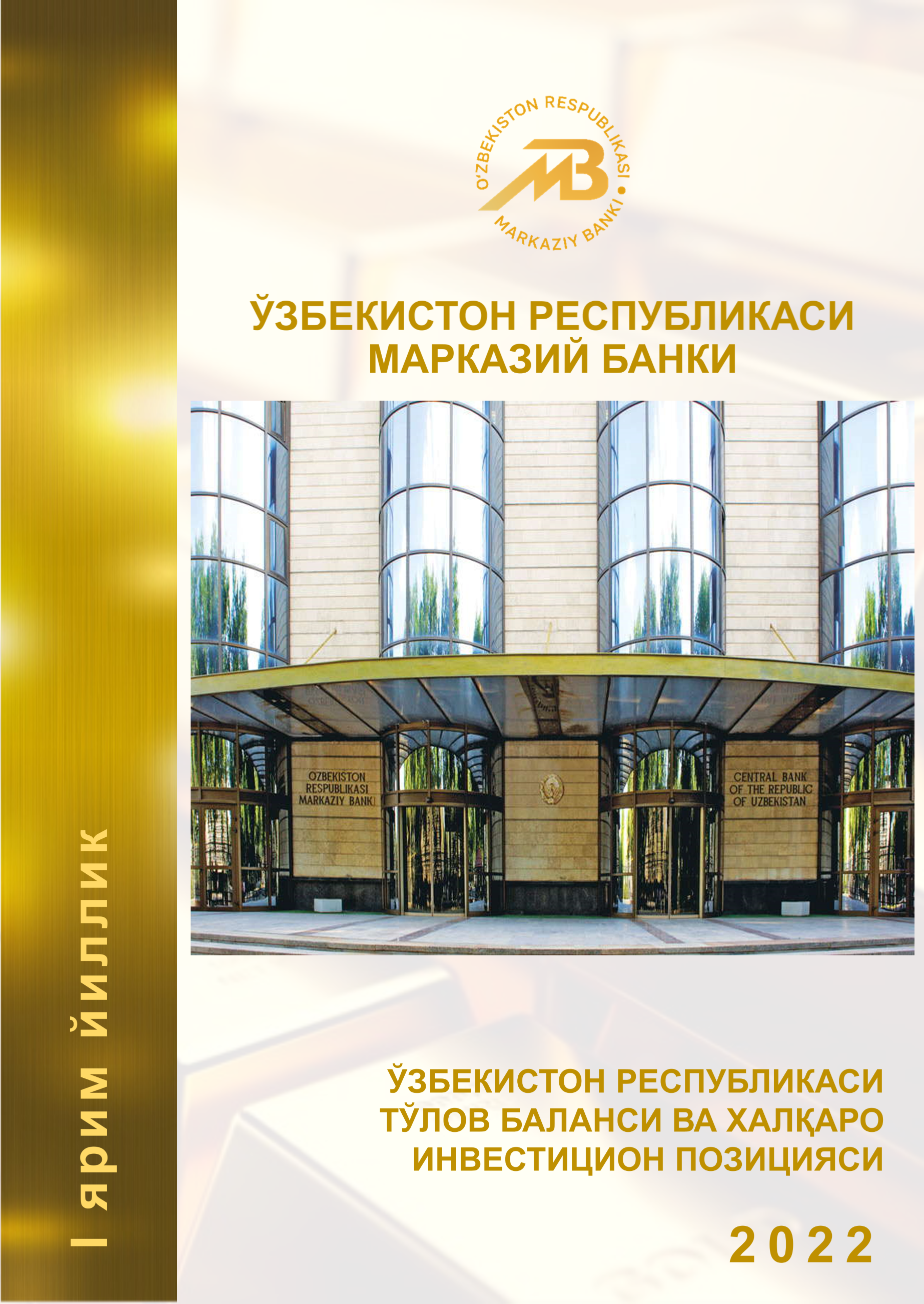 2022 йилнинг I ярим йиллиги учун Ўзбекистон тўлов баланси ва халқаро инвестицион позицияси Халқаро валюта жамғармасининг “Тўлов баланси ва халқаро инвестицион позиция бўйича қўлланмаси”нинг олтинчи нашрига (ТБҚ 6-сон, ХВЖ, 2009й.) мувофиқ тайёрланди ҳамда Ўзбекистон Республикаси Марказий банкининг http://www.cbu.uz/ ва ХВЖнинг http://data.imf.org/ веб-сайтларига жойлаштирилди. Нашрга тааллуқли савол ва таклифлар бўйича Ўзбекистон Республикаси Марказий банкининг қуйидаги телефон рақамлари ёки электрон почта манзиллари орқали мурожаат қилиш лозим:Шунингдек, саволлар ва таклифлар қўшимча равишда val@cbu.uz электрон почта манзилига юборилиши мумкин.МУНДАРИЖАҚИСҚАЧА ШАРҲ	42020 – 2021 ЙИЛЛАР ВА 2022 ЙИЛНИНГ I ЯРИМ ЙИЛЛИГИ УЧУН ТЎЛОВ БАЛАНСИ	52020 – 2021 ЙИЛЛАР ВА 2022 ЙИЛНИНГ I ЯРИМ ЙИЛЛИГИ УЧУН ХАЛҚАРО ИНВЕСТИЦИОН ПОЗИЦИЯ	82020-2021 ЙИЛЛАР ВА 2022 ЙИЛНИНГ I ЯРМИ УЧУН НОРЕЗИДЕНТЛАР ОЛДИДАГИ ЯЛПИ МАЖБУРИЯТЛАР	122020 – 2021 ЙИЛЛАР ВА 2022 ЙИЛНИНГ I ЯРИМ ЙИЛЛИГИ УЧУН ТОВАРЛАР ТАШҚИ САВДО АЙЛАНМАСИ	152021 – 2022 ЙИЛЛАРНИНГ I ЯРИМ ЙИЛЛИГИ УЧУН ТОВАРЛАР ЭКСПОРТИ ВА ИМПОРТИ ТУЗИЛМАСИ	162020 – 2021 ЙИЛЛАР ВА 2022 ЙИЛНИНГ I ЯРИМ ЙИЛЛИГИДА ЮҚОРИ КОЭФФИЦЕНТЛИ ТОВАР КОНЦЕНТРАЦИЯСИ  БИЛАН ЭКСПОРТ ҚИЛИНГАН ТОВАРЛАР	182020 – 2021 ЙИЛЛАР ВА 2022 ЙИЛНИНГ I ЯРИМ ЙИЛЛИГИДА ЮҚОРИ КОЭФФИЦЕНТЛИ ТОВАР КОНЦЕНТРАЦИЯСИ БИЛАН ИМПОРТ ҚИЛИНГАН ТОВАРЛАР	222021 – 2022 ЙИЛЛЛАРНИНГ I ЯРИМ ЙИЛЛИГИ УЧУН ТОВАРЛАР БИЛАН САВДОНИНГ 
ЖЎҒРОФИЙ ТУЗИЛМАСИ	302020 – 2021 ЙИЛЛАР ВА 2022 ЙИЛНИНГ I ЯРИМ ЙИЛЛИГИ УЧУН КЕНГАЙТИРИЛГАН ТАВСИФНОМА БЎЙИЧА  ХАЛҚАРО ХИЗМАТЛАРНИНГ БАЛАНСИ	342020 – 2022 ЙИЛЛАРНИНГ I ЯРИМ ЙИЛЛИГИ УЧУН ШАХСИЙ ТРАНСФЕРТЛАР	402020 – 2022 ЙИЛЛАРНИНГ I ЯРИМ ЙИЛЛИГИ УЧУН БИРЛАМЧИ ДАРОМАДЛАР БАЛАНСИ	422020 – 2022 ЙИЛЛАРНИНГ I ЯРИМ ЙИЛЛИГИ УЧУН ИККИЛАМЧИ ДАРОМАДЛАР БАЛАНСИ	432021 – 2022 ЙИЛЛАРНИНГ I ЯРИМ ЙИЛЛИГИ ДАВОМИДА ТЎҒРИДАН-ТЎҒРИ ИНВЕСТИЦИЯЛАР СОФ КЕЛИБ ТУШИШИ *	442022 ЙИЛНИНГ I ЯРИМ ЙИЛЛИГИ УЧУН ХАЛҚАРО ИНВЕСТИЦИОН ПОЗИЦИЯ	452022 ЙИЛНИНГ I ЯРИМ ЙИЛЛИГИ УЧУН ХУСУСИЙ ТАШҚИ ҚАРЗ БЎЙИЧА ТУШУМЛАР ВА ТЎЛОВЛАР ТЎҒРИСИДА МАЪЛУМОТ	46АСОСИЙ ҚАРЗ ВА ФОИЗЛАР БЎЙИЧА БЎЛАЖАК ТЎЛОВЛАРНИНГ ПРОГНОЗИ	47МЕТОДОЛОГИК ИЗОҲ	54ФОЙДАЛАНИЛГАН АТАМАЛАР ЛУҒАТИ	62ҚИСҚАЧА ШАРҲ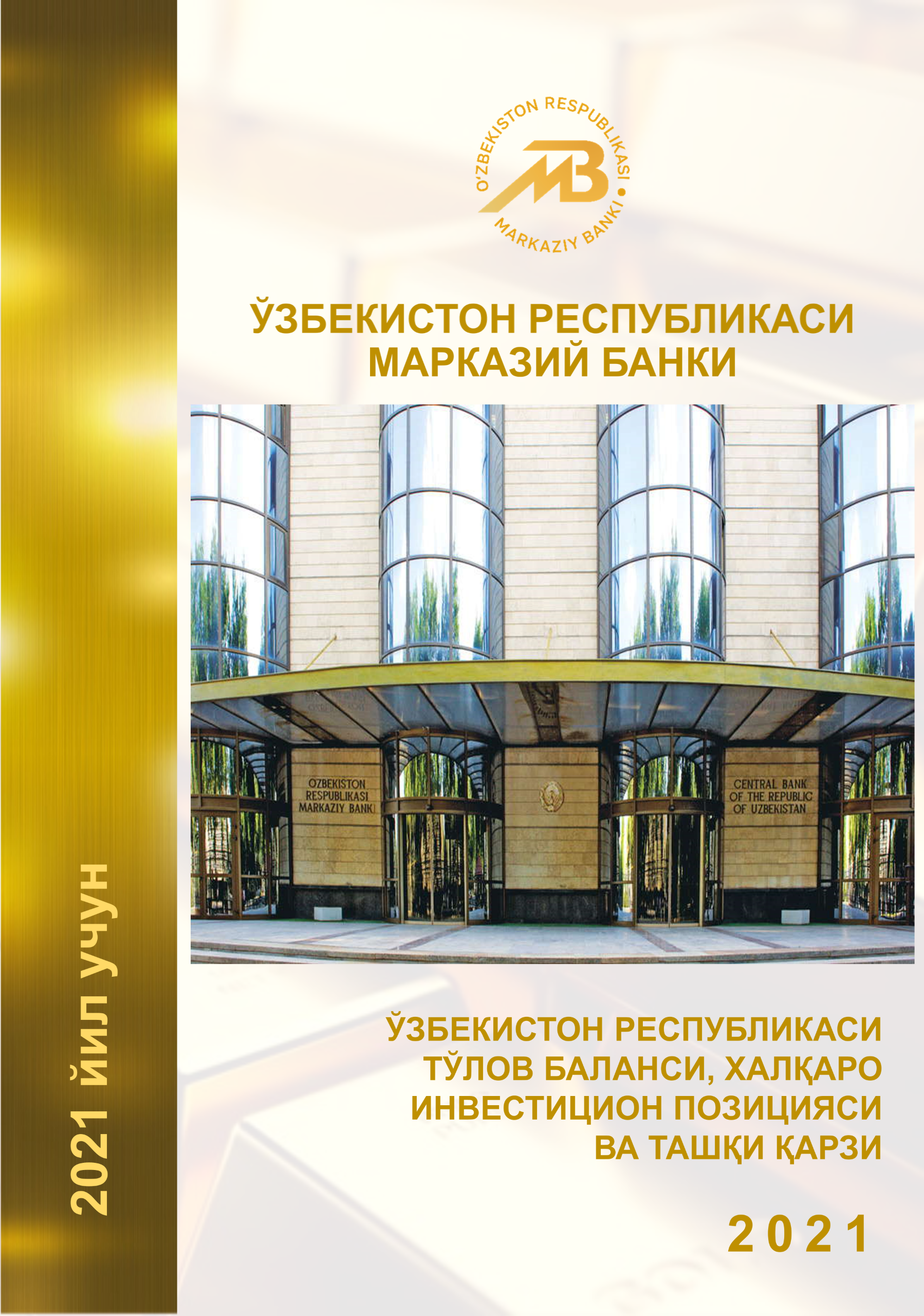 2022 йилнинг I ярим йиллигида жорий операциялар ҳисоби дефицити 
830 млн. доллар (2021 йилнинг I ярмида 3,3 млрд. доллар) билан шаклланди. Бунда, савдо балансининг (товарлар ва хизматлар) манфий сальдоси (6,5 млрд. доллар) бирламчи ва иккиламчи даромадларнинг ижобий сальдоси (5,7 млрд. доллар) ҳисобига қисман қопланди.2022 йилнинг I ярим йиллиги якунлари бўйича молиявий ҳисобнинг манфий сальдоси 52,5 млн. долларни (2021 йилнинг I ярмида 3,7 млрд. доллар) ташкил этди. Мажбуриятлар бўйича асосан тўғридан-тўғри ва бошқа инвестициялар мос равишда 
895 млн. доллар ва 3,2 млрд. долларга ўсиш кузатилган бўлса, активларда эса валюта 
ва депозитлар ҳамда халқаро резерв активлар билан боғлиқ операциялар мос равишда 
3,4 млрд. ва 285,2 млн. долларга ортди.Ўзбекистон Республикасига чет элдан тўғридан-тўғри инвестицияларнинг 
соф ўсиши 895,4 млн. долларни ташкил қилди (2021 йилнинг I ярмида 1,3 млрд. доллар). 
Шу билан бирга, капиталга соф инвестициялар (маҳсулот тақсимотига оид битимлар бўйича операциялар бундан мустасно) – 362,8 млн. долларни, бош офисдан жалб қилинган қарзлар – 505,6 млн. долларни, маҳсулот тақсимотига оид келишувлар асосида ишлаётган корхоналар томонидан инвестицияларнинг соф сўндирилиши – 
325,1 млн. долларни ташкил қилди.Портфель инвестицияларнинг манфий сальдоси 2022 йилнинг I ярим йиллигида  6,9 млн. долларни ташкил қилди. Ўзбекистон Республикасининг соф инвестицион позицияси кўрсаткичи йил бошига нисбатан 9 фоизга ёки 1,6 млрд. долларга ошиб жорий йилнинг 1 июль ҳолатига 
18,5 млрд. долларни ташкил этди. Бунда, мамлакатнинг чет эл валютасидаги активлари 74,7 млрд. доллар, ташқи мажбуриятларининг ҳажми эса 56,3 млрд. долларга тенг бўлди.1-илова2020 – 2021 ЙИЛЛАР ВА 2022 ЙИЛНИНГ I ЯРИМ ЙИЛЛИГИ УЧУН ТЎЛОВ БАЛАНСИ(таҳлилий кўриниши) (млн. доллар)Ушбу статистик ҳисобот тўлов балансини тузиш қўлланмасининг (ТБҚ 6-сон, ХВЖ, 2009 й.) 6-нашрида белгиланган таҳлилий кўринишни қўллайди.2-илова2020 – 2021 ЙИЛЛАР ВА 2022 ЙИЛНИНГ I ЯРИМ ЙИЛЛИГИ УЧУН ХАЛҚАРО ИНВЕСТИЦИОН ПОЗИЦИЯ(млн. доллар)3-илова2020-2021 ЙИЛЛАР ВА 2022 ЙИЛНИНГ I ЯРМИ УЧУН НОРЕЗИДЕНТЛАР ОЛДИДАГИ ЯЛПИ МАЖБУРИЯТЛАР(млн. доллар)4-илова2020 – 2021 ЙИЛЛАР ВА 2022 ЙИЛНИНГ I ЯРИМ ЙИЛЛИГИ УЧУН ТОВАРЛАР ТАШҚИ САВДО АЙЛАНМАСИ(млн. доллар)5-илова2021 – 2022 ЙИЛЛАРНИНГ I ЯРИМ ЙИЛЛИГИ УЧУН ТОВАРЛАР ЭКСПОРТИ ВА ИМПОРТИ ТУЗИЛМАСИ(млн. доллар)6.1-илова2020 – 2021 ЙИЛЛАР ВА 2022 ЙИЛНИНГ I ЯРИМ ЙИЛЛИГИДА ЮҚОРИ КОЭФФИЦЕНТЛИ ТОВАР КОНЦЕНТРАЦИЯСИ 
БИЛАН ЭКСПОРТ ҚИЛИНГАН ТОВАРЛАР(млн. долл.)6.2-илова2020 – 2021 ЙИЛЛАР ВА 2022 ЙИЛНИНГ I ЯРИМ ЙИЛЛИГИДА ЮҚОРИ КОЭФФИЦЕНТЛИ ТОВАР КОНЦЕНТРАЦИЯСИ
БИЛАН ИМПОРТ ҚИЛИНГАН ТОВАРЛАР (млн. доллар)7-илова2021 – 2022 ЙИЛЛЛАРНИНГ I ЯРИМ ЙИЛЛИГИ УЧУН ТОВАРЛАР БИЛАН САВДОНИНГ ЖЎҒРОФИЙ ТУЗИЛМАСИ(млн. доллар)8-илова2020 – 2021 ЙИЛЛАР ВА 2022 ЙИЛНИНГ I ЯРИМ ЙИЛЛИГИ УЧУН КЕНГАЙТИРИЛГАН ТАВСИФНОМА БЎЙИЧА 
ХАЛҚАРО ХИЗМАТЛАРНИНГ БАЛАНСИ(млн. доллар)9-илова2020 – 2022 ЙИЛЛАРНИНГ I ЯРИМ ЙИЛЛИГИ УЧУН ШАХСИЙ ТРАНСФЕРТЛАР(жисмоний шахсларнинг трансчегаравий пул ўтказмалари)(млн. доллар)10-илова2020 – 2022 ЙИЛЛАРНИНГ I ЯРИМ ЙИЛЛИГИ УЧУН БИРЛАМЧИ ДАРОМАДЛАР БАЛАНСИ  (млн. доллар)11 -илова 2020 – 2022 ЙИЛЛАРНИНГ I ЯРИМ ЙИЛЛИГИ УЧУН ИККИЛАМЧИ ДАРОМАДЛАР БАЛАНСИ(млн. доллар)12 -илова2021 – 2022 ЙИЛЛАРНИНГ I ЯРИМ ЙИЛЛИГИ ДАВОМИДА ТЎҒРИДАН-ТЎҒРИ ИНВЕСТИЦИЯЛАР СОФ КЕЛИБ ТУШИШИ *(млн. доллар)*маълумотлар тушумлар ва инвестициялар репатриацияси орасидаги фарқни акс эттиради ва ўзлаштирилган инвестицияларни ҳисоблаш учун Давлат статистика қўмитаси томонидан ўтказилган бошқа сўровномалар натижаларидан фарқ қилиши мумкин. Тўлов баланси методологияси асосида ўтказилаётган сўровнома норезидентларнинг номолиявий корхоналар капиталидаги улушининг соф ўзгариши тўғрисидаги маълумотларни акс эттиради ва бошқа идоралар тузган маълумот билан фарқ қилиши мумкин.**номолиявий корхоналар акционер капиталида норезидентларнинг улуши соф ўзгариши ҳамда норезидентларга тегишли бўлган даромадлар қисми 
Давлат статистика қўмитаси томонидан ўтказиладиган сўров асосида ҳисобланган.13-илова2022 ЙИЛНИНГ I ЯРИМ ЙИЛЛИГИ УЧУН ХАЛҚАРО ИНВЕСТИЦИОН ПОЗИЦИЯ(асосий компонентлар бўйича ажратилганда)(млн. доллар)14.1- илова2022 ЙИЛНИНГ I ЯРИМ ЙИЛЛИГИ УЧУН ХУСУСИЙ ТАШҚИ ҚАРЗ БЎЙИЧА ТУШУМЛАР ВА ТЎЛОВЛАР ТЎҒРИСИДА МАЪЛУМОТ(Қарз олувчининг тури: барча қарз олувчилар)(млн.доллар)14.2 -иловаАСОСИЙ ҚАРЗ ВА ФОИЗЛАР БЎЙИЧА БЎЛАЖАК ТЎЛОВЛАРНИНГ ПРОГНОЗИ (Қарз олувчининг тури: барча қарз олувчилар)14.3 -илова2022 ЙИЛНИНГ I ЯРИМ ЙИЛЛИГИ УЧУН ХУСУСИЙ ТАШҚИ ҚАРЗ БЎЙИЧА ТУШУМЛАР ВА ТЎЛОВЛАР ТЎҒРИСИДА МАЪЛУМОТ
(Қарз олувчининг тури: банклар)(млн. доллар)14.4 -иловаАСОСИЙ ҚАРЗ ВА ФОИЗЛАР БЎЙИЧА БЎЛАЖАК ТЎЛОВЛАРНИНГ ПРОГНОЗИ
(Қарз олувчининг тури: банклар)14.5 -илова2022 ЙИЛНИНГ I ЯРИМ ЙИЛЛИГИ УЧУН ХУСУСИЙ ТАШҚИ ҚАРЗ БЎЙИЧА ТУШУМЛАР ВА ТЎЛОВЛАР ТЎҒРИСИДА МАЪЛУМОТ
(Қарз олувчининг тури: тўғридан-тўғри инвестицияси бўлган ташкилотлар)(млн. доллар) 14.6- иловаАСОСИЙ ҚАРЗ ВА ФОИЗЛАР БЎЙИЧА БЎЛАЖАК ТЎЛОВЛАРНИНГ ПРОГНОЗИ
(Қарз олувчининг тури: тўғридан-тўғри инвестицияси бўлган ташкилотлар)14.7- илова2022 ЙИЛНИНГ I ЯРИМ ЙИЛЛИГИ УЧУН ХУСУСИЙ ТАШҚИ ҚАРЗ БЎЙИЧА ТУШУМЛАР ВА ТЎЛОВЛАР ТЎҒРИСИДА МАЪЛУМОТ
(Қарз олувчининг тури: банклар ва тўғридан-тўғри инвестицияси бўлган ташкилотлардан ташқари, барча қарз олувчилар)(млн. доллар)14.8-иловаАСОСИЙ ҚАРЗ ВА ФОИЗЛАР БЎЙИЧА БЎЛАЖАК ТЎЛОВЛАРНИНГ ПРОГНОЗИ
(Қарз олувчининг тури: банклар ва тўғридан-тўғри инвестицияси бўлган ташкилотлардан ташқари, барча қарз олувчилар)МЕТОДОЛОГИК ИЗОҲ2018 йилдан бошлаб Марказий банк Тўлов баланси ва халқаро инвестицион позиция бўйича Қўлланманинг олтинчи нашрига 
(ТБҚ 6-сон, ХВЖ, 2009 й.) мувофиқ тўлов баланси ва халқаро инвестицион позицияси 
кўрсаткичларини тайёрлаб келмоқда.Ташқи сектор статистикаси (тўлов баланси 
ва халқаро инвестицион позицияси)ни тузишдан асосий мақсад мамлакатнинг ташқи иқтисодий фаолиятини, хусусан унинг кўрсаткичлари, валюта курси сиёсати, захираларни бошқариш ва эҳтимолий рискларга нисбатан ташқи таъсирчанлигини таҳлил қилиш учун умумлаштирилган асосни таъминлашдир.Ўзбекистон Республикасининг тўлов баланси ва халқаро инвестицион позицияси бўйича маълумотлар фойдаланув-чиларга чораклик асосда тақдим этилади.Тўлов баланси ва халқаро инвестицион позиция бўйича маълумотлар сўнгги мавжуд маълумотлар асосида мунтазам равишда қайта кўриб чиқилиши мумкин.Ушбу методологиянинг изоҳи Тўлов баланси 
ва халқаро инвестицион позиция бўйича Қўлланманинг олтинчи нашридан 
(ТБҚ 6-сон, ХВЖ, 2009 й.) олинган бўлиб, фойдаланувчиларга тўлов балансининг асоси, принциплари ва кўрсаткичларининг таркибини тушунишла-рини осонлаштиришга мўлжалланган. 1.1. Тўлов балансининг методологик стандартлари.Тўлов баланси – маълум бир давр мобайнида резидент ва норезидентлар ўртасидаги иқтисодий операцияларни умулаштирган кўринишда акс эттирувчи тизимлаштирилган макроиқтисодий ва статистик ҳисобот. Маълумотлар ТБҚ (ТБҚ 6-сон, ХВЖ, 2009 й.) асосида ҳисоб юритиш-нинг стандарт қоидалари ва тамойилларига мувофиқ тузилади ва таснифланади.Таърифлар ва асосий тамойиллар.Таркибий жиҳатдан тўлов баланси жорий операциялар ҳисоби, капитал операциялари ҳисоби ва молиявий ҳисобдан иборат. Жорий операциялар ҳисоби савдо баланси, бирламчи ва иккиламчи даромадлар балансини қамраб олади. Капитал операциялари ҳисоби ишлаб чиқарилмаган номолиявий активлар 
ва капитал трансфертларининг келиб тушиши / чиқиб кетишини кўрсатади. Молиявий ҳисоб тўғридан-тўғри инвестициялар, портфел инвестициялар, молиявий деривативлар, бошқа инвестициялар ва захира активларидан иборатдир.Жорий операциялар ҳисоби ва капитал операциялари ҳисоби сальдоларининг йиғиндиси дунёнинг қолган қисми соф кредитланишини (тўлов баланси сальдосини) кўрсатади. Назарий жиҳатдан у молиявий ҳисоб сальдо-сига тенг бўлиши керак. Молиявий ҳисоб ҳамда нооперацион ўзгаришлар (курс, нарх ва бошқалар) йиғиндиси халқаро инвестицион позициянинг давр боши ва охиридаги қолдиқлар ўртасидаги фарқни беради.Иқтисодий бирлик – иқтисодий манфаатлар марказига ҳамда бир йилдан ортиқ бўлган муддат давомида мамлакат ҳудудида доимий жойлашувига эга бўлганда резидент ҳисобланади. Бунда жисмоний шаҳслар учун рези-дентлик фуқаролигидан қатъи назар аниқланади. Мамлакатнинг иқтисодий ҳудуди ҳукумат томонидан бошқариладиган ва бир хил қонунчилик амал қиладиган унинг географик ҳудудидан иборатдир. Жисмоний ёки юридик шахс давомий ёки муддати бўйича чекланмаган вақт давомида мамлакатнинг иқтисодий ҳудуди доирасида маълум бир жойлашув – турар жой, ишлаб чиқариш жойи ёки кўчмас мулкка эга бўлганда мамлакатда иқтисодий манфаатлар марказига эга ҳисобланади.Иқтисодий секторлар Тўлов баланси молиявий ҳисобининг таркибий қисмлари – тўғридан тўғри инвестициялар, портфел инвестициялар, молиявий деривативлар ва бошқа инвестициялар – операцияларни амалга ошираётган резидентлар бўйича гуруҳланади:Марказий банк – Ўзбекистон Республикаси Марказий банки;Марказий банкдан ташқари депозит ташкилотлар – Ўзбекистон Республикасининг тижорат банклари;Ҳукумат – давлат бошқарувининг марказий 
ва маҳаллий органлари;Бошқа соҳалар икки турга бўлинади: бошқа молиявий ташкилотлар (микромолиявий ташкилотлар, суғурта ташкилотлари 
ва бошқалар) ҳамда номолиявий ташкилотлар, уй хўжаликлари ва уй хўжаликларига хизмат кўрсатувчи нотижорат ташкилотлар.Транзакцияларнинг турлари- айирбошлашлар – операциянинг бир ишти-рокчиси томонидан иқтисодий қийматнинг унга тенг бошқа қийматга ўтказилишини англатувчи айирбошлаш сифатида талқин қилинадиган транзакциялар. Тўлов балансида акс этувчи транзакцияларнинг аксарияти айирбошлашлар сифатида таснифланиши мумкин;- трансфертлар – бир томон бошқа бир томонга ҳеч қандай мажбуриятларсиз иқтисодий қийматни тақдим қилишини ифодаловчи транзакциялар.- инобатга олинадиган транзакциялар – тўлов балансида инобатга олинадиган ва акс эттири-ладиган, амалда тўлови бажарилмаган яъни ҳисоблаб ёзилган транзакциялар.Юқорида қайд этилган транзакциялар тўлов балансининг ҳисобларида қуйидагича акс эттирилади: Товарлар мамлакатнинг чегарасини кесиб ўтувчи товарлар билан амалга ошириладиган барча транзакцияларни ёки резидент 
ва норезидентлар ўртасида эгалик ҳуқуқининг ўтишини (тўлов балансининг методологияси бўйича товарлар экспорти ва импорти, портларда сотиб олинган товарлар 
ва номонетар олтин) ўз ичига олади. Хизматлар резидентнинг норезидентга 
ва норезидентнинг резидентга кўрсатган барча турдаги хизматларни қамраб олади 
ва қуйидагиларга бўлинади:- бошқа томонга тегишли бўлган моддий ресурсларни қайта ишлаш билан боғлиқ хизматлар;- бошқа категорияларга тегишли бўлмаган ремонт ва техник хизмат кўрсатиш билан боғлиқ хизматлар;- барча турдаги транспорт хизматлари (йўловчи, юк ва бошқалар);- саёҳатлар (иш ва туризм мақсадларида Ўзбекистонда саёҳат қилаётган норезидентларнинг харажатлари ҳамда иш 
ва туризм мақсадларида хорижда саёҳат қилаётган резидентларнинг харажатлари);- молиявий воситачиларнинг хизматлари;- бошқа категорияларга кирувчи хизматлар (қурилиш, суғурта, компютер ва ахборот хизматлари, бошқа иш билан боғлиқ хизматлар, хусусий шахсларга кўрсатилган маданий ва дам олишга оид хизматлар, бошқа категорияларга мансуб бўлмаган давлат товарлари ва хизматлари);Бирламчи даромадлар резидент 
ва норезидентлар ўртасидаги икки турдаги оқимларни кўрсатади: - иш берувчи томонидан иш ҳақи эвазига пул ёки натурал шаклда тўланган ишчининг даромади бўлиб, бунда операцияларнинг иштирокчилари турли резидентлик мавқеига эга. Бу мукофотлар ташриф буюрилган мамлакатда тўланадиган ва жорий трансфертлар сифатида акс эттириладиган солиқларни ҳам ўз ичига олади. Ташриф буюрилган мамлакатдаги ишчиларнинг харажатлари «Хизматлар» бўлимининг «Сафарлар» компонентида акс эттирилади;- инвестицион даромадлар резидентнинг ташқи активлари ёки ташқи мажбуриятлар бўйича қўлга киритган ёки тўлаб бериши лозим бўлган даромадларни ўз ичига олади. Инвестицион даромадлар тўғридан тўғри инвестициялар, портфел инвестициялар, бошқа инвестициялар ва захира активлари бўйича даромадларни ўз ичига олади. Инвестицион даромадлар дивидендлар, реинвестиция қилинган даромадлар, фоизлар ва суғурта ҳамда нафақа схемаларига эга шахсларнинг ва инвестицион фондларнинг пайларига эга шахсларга тўланган маблағлардан иборат. Иккиламчи даромадлар резидент 
ва норезидентлар ўртасидаги жорий трансферт-ларни кўрсатади. Ушбу даромадлар категориясида бир иқтисодиётдан бошқа иқтисодиётга ҳеч қандай мажбуриятларсиз ўтказилган молиявий ёки моддий ресурслар акс эттирилади. Грантлар, гуманитар ва техник кўмаклар иккиламчи даромадларнинг энг кўп тарқалган мисоллари ҳисобланади. Мазкур гуруҳ, шунингдек, жорий халқаро ҳамкорлик, жорий даромад солиқлари, шахсий тансфертлар, ижтимоий тўловлар ва ҳаётни суғурталаш билан боғлиқ бўлмаган суғурта тўловларни ҳам ўз ичига олади. Капитал ҳисоби резидент ва норезидентлар ўртасидаги олиниши ёки тўланиши лозим бўлган капитал трансфертларни, шунингдек, ишлаб чиқарилмаган номолиявий активларнинг сотиб олиниши ёки сотилишини акс эттиради. Трансферт агар асосий фондларни сотиб олиш мақсадига ега бўлса ёки капитал қурилишни назарда тутса капитал ҳисобланади.Ишлаб чиқарилмаган номолиявий активлар шартномалар, лицензиялар, маркетинг активлари ва табиий ресурслар (яъни, ер) каби номоддий активларни ўз ичига олади.Молиявий ҳисоб активлар ва мажбуриятлар бўйича тўғридан тўғри инвестициялар, портфел инвестициялар, молиявий деривативлар, бошқа инвестициялар ва захира активлари каби бўлимларга ажратилади.Тўғридан-тўғри инвестициялар халқаро инвестицияларнинг категорияси бўлиб, бунда бир иқтисодиёт резиденти (тўғридан-тўғри инвестор) узоқ муддатли фаолият юритиш учун бошқа иқтисодиёт резидентининг (тўғридан-тўғри инвестиция киритилган корхона) улушларини сотиб олади. Компаниянинг овоз бериш ҳуқуқини берувчи оддий акцияларининг 10%дан кам бўлмаган улушига ёки акциядорлик жамияти шаклида бўлмаган компанияда мос улушга эгалик қилувчи инвестор тўғридан-тўғри инвестор ҳисобланади. «Тўғридан-тўғри инвестиция-лаш» тушунчаси ўзаро боғлиқ корхоналар ўртасида маблағ ва моддий ресурслар киритилишини ҳам қамраб олади (корхоналар, уларнинг филиаллари ва бош офислари ўртасидаги капитал инвестициялар). Тўғридан тўғри инвестициялар акциядорлик капитали, реинвестиция қилинган даромад ва бошқа даромадларни ўз ичига олади. Портфел инвестициялар инвестицион фондларнинг акция ва пайлари ҳамда қарз қимматли қоғозлари каби шаклларга эга. Халқаро бозорларда муомалада бўлган қарз қимматли қоғозлари бозор нархларида акс эттирилади.Молиявий деривативлар бу молиявий воситалар бўлиб, бунда улар маълум бир молиявий воситаларга, кўрсаткичларга 
ёки хом-ашё товарларига боғланади ҳамда улар орқали махсус молиявий хатарлар сотилиши ёки сотиб олиниши мумкин. Молиявий деривативлар бўйича транзакциялар своп, опцион, кафолат, депозит ва бошқалар бўйича транзакцияларни ўз ичига олади ҳамда соф асосда баҳоланади. Бошқа инвестициялар биринчи навбатда молиявий активларнинг соф ўзгариши 
ва молиявий мажбуриятларнинг соф ўзгариши бўлимларига ажратилади. Бошқа инвестициялар бошқа қимматли қоғозлар, валюта ва депозитлар, қарз мажбуриятлари, суғурта ва нафақа схемалари, савдо кредитлари ва бўнаклари, тушум/тўлов учун бошқа ҳисобларни қамраб олади. Бошқа қимматли қоғозлар тўғридан тўғри инвестициялар ёки захира активлари бўлмаган инвестицияларни ўз ичига олади. Бошқа қимматли қоғозлар қимматли қоғозлар шаклида бўлмайди, шунинг учун қимматли қоғозлар бўлимига киритилмайди. Валюта ва депозитлар Марказий банк, тижорат банклари, айрим ҳолларда бошқа институционал секторларга нисбатан барча талабларни ўз ичига олиб, нақд пул ва тангалар ҳамда депозит кўринишида бўлади.Суғурта, нафақа дастурлари ва стандарт суғурта дастурлари (а) суғурта техник захиралари (ҳаётни суғурталашдан ташқари), (б) ҳаёт суғуртаси ва аннуитет бўйича тўлов ҳуқуқи, (в) нафақа олиш ҳуқуқи, (г) нафақа жамғармалари маблағларини бошқарувчи компанияларга нисбатан нафақа жамғармаларининг талаблари, (д) нафақа жамғармалари билан боғлиқ бўлмаган ижтимоий тўлов учун ҳуқуқ, (е) стандарт кафолат бўйича талабларни қоплаш учун захираларни ўз ичига олади.Савдо кредитлари ва бўнаклари товар ва кўрсатилган хизматларга нисбатан эгалик ҳуқуқи бошқа шахсга ўтган пайтда у учун тўлов ўша пайтнинг ўзида амалга оширилмаслик ҳолатида пайдо бўлади. Агар эгалик ҳуқуқининг ўтишигача тўлов амалга оширилса, савдо бўнаки ўринли бўлади. Тушум / тўлов учун бошқа ҳисоблар юқорида келтирилган категориялардан ташқари тушум / тўлов учун бошқа ҳисоблардан иборат. Махсус қарз олиш ҳуқуқи (МҚҲ) халқаро захира активи бўлиб, ХВЖ томонидан яратилган ва унинг аъзоларига уларнинг расмий захираларини қўллаб-қувватлаш мақсадида ажратилади. МҚҲга фақат ХВЖ аъзоларининг монетар органлари ва чекланган миқдордаги халқаро молиявий институтлар эгалик қилиши мумкин.Захира активлари ташқи активлар бўлиб, Марказий банк ихтиёрида бўлади ва у томонидан тўлов балансини молиялаштириш, валюта бозорида интервенцияни амалга ошириш ва шу билан боғлиқ бошқа мақсадларда фойдаланилади.Тўлов баланси икки ёқлама ёзув тизими асосида шакллантирилади. Ҳар бир транзакция бир хил катталикдаги иккита ёзув билан акс эттирилади. Ёзувларнинг бири кредит бўйича, бошқаси дебет бўйича амалга оширилади. Масалан, экспорт операцияси амалга оширилганда, ушбу транзакция тўлов балансининг «экспорт» қисмида кредит бўйича ва «Активлар – валюта ва депозитлар» қисмида дебет бўйича акс эттирилади. Барча дебет ва кредит ёзувларининг йиғиндиси нолга тенг бўлиши керак. Аммо амалиётда кўп ҳолларда ҳисоблар мувозанатлашмайди. Тўлов баланси учун маълумотлар кўпинча турли хил манбалардан олинади ва бунинг оқибатида фарқлар пайдо бўлиб, улар «соф хато ва йўқотишлар» қаторида акс эттирилади.Кредит бўйича ёзувлар экспорт, олинган бирламчи ва иккиламчи даромадлар ва ишлаб чиқарилмаган номолиявий активлар-нинг хариди бўйича амалга оширилади. Дебет бўйича ёзувлар импорт, тўланган бирламчи ва иккиламчи даромадлар ва ишлаб чиқарилмаган номолиявий активларнинг сотуви бўйича амалга оширилади. Халқаро ҳисоблар молиявий ҳисобдаги соф ўзгаришлар ёзуви тамойилига амал қилади. Соф ёзувлар тамойили тўлов балансининг айнан бир томонидаги маълум бир молиявий активлар ва мажбуриятларнинг соф ўзгаришини кўрсатади (ўсишдан пасайишни айириш орқали). Молиявий активлар ва мажбуриятлар бўйича транзакциялар «Молиявий активларнинг соф ўзгариши» ва  «Молиявий мажбуриятларнинг соф ўзгариши» бўлимида акс эттирилади. Молиявий активларнинг соф ўзгариши активнинг ошиши ва айнан шу активнинг камайиши ўртасидаги фарққа тенгдир. Мусбат ишорали ёзув активларнинг кўпайишини, манфий ишорали ёзув активларнинг камайишини англатади. Молиявий мажбуриятларнинг соф ўзгаришини ҳисоблашда активларни ҳисоблашдаги каби усулдан фойдаланилади.Бозор нархлари халқаро ҳисобларни баҳолашнинг асоси ҳисобланади. Транзакция-лар бўйича бозор нархлари харидорнинг ихтиёрий равишда  бирор-бир нарсани уни ихтиёрий равишда сотаётган сотувчига тўлашга тайёр бўлган маблағларнинг ҳажми каби аниқланади. Айирбошлаш фақатгина мустақил шахслар ўртасида ва тижорат мақсадларида амалга оширилади. Транзакциянинг қайд этилиш вақти – мулк ҳуқуқи ўтишининг ҳақиқий ёки баҳоланган вақти. Бу транзакция молиявий ҳисоботларда акс эттирилган вақтдир. Тўлов балансининг стандарт ва таҳлилий кўриниши Стандарт кўриниш – тўлов баланси кўрсаткичлари миллий ҳисоблар ва бошқа макроиқтисодий статистикага мувофиқ бўлган шаклда гуруҳланади. Тўлов балансининг таҳлилий кўриниши – халқаро захиралар, халқаро донорларнинг кредитлари ва бошқа манбалар томонидан тўлов балансининг умумий салдосини молиялаштириш манбаларини акс эттириш мақсадида тўлов балансининг стандарт кўринишини қайта ташкил қилишни кўзда тутади. 1.2. Маълумотларнинг манбалари ва компонентларни тузиш бўйича изоҳларДавлат божхона қўмитаси, Давлат статистика қўмитаси, маҳсулот тақсимотига оид келишув бўйича корхоналар ва операторларнинг маълумотлари, Давлат персоналлаштириш маркази, Марказий банк, Молия вазирлиги, Ташқи ишлар вазирлиги ва бошқа давлат ҳамда хусусий ташкилотлар тўлов балансини тузиш учун керакли маълумотларнинг асосий манбалари ҳисобланади.  Маълумотларнинг сифатини яхшилаш ва уларнинг методология билан мувофиқлигини таъминлаш мақсадида олинган ҳисоботлар билан бирга айрим ўзгартиришлар киритилади. Товарларнинг импорт/экспортига оид маълумотларТўлов балансида экспорт ва импортга оид маълумотлар ФОБ нархларида акс эттири-лади. Товарларнинг олиб кирилиши ва олиб чиқилиши бўйича маълумотлар Давлат божхона қўмитасидан олинади. Импорт қилинаётган товарларнинг СИФ нархлари товар юкланадиган минтақа ва чегарадаги транспорт тури инобатга олинган ҳолда товарнинг оғирлиги бўйича ҳисобланган коэффициент асосида тўғирланади. Давлат божхона қўмитасидан олинган расмий маълумотлар олтин экспортига оид маълумот-лар билан тўлдирилади ва Марказий банк томонидан амалга ошириладиган «мокилик» экспорти ва импортини баҳолаш ҳамда қўшимча маълумотлар ва асосий савдо ҳамкорлари бўйича «қарама-қарши» статистикадан аниқланган фарқлар асосида тўлдирилади. Жисмоний шахслар томонидан кейинчалик қайта сотиш мақсадида олиб кирилган/олиб чиқилган товарларнинг нархи «мокилик» савдоси иштирокчилари сонининг улар томонидан экспорт ёки импорт қилинган товарларнинг (мамлакатнинг барча ҳудуд-ларидаги аэропорт ва чегара постларида ҳар чоракда ўтказилган сўровнома асосида шакллантирилади) ўртача нархларига кўпай-тириш орқали ҳисобланади.Халқаро хизматлар: Транспорт хизматлари бўйича расмий маълумотлар Давлат статистика қўмитасидан олинади. Салмоқли ва етмаётган компонент-лар бўйича қўшимча маълумотлар олинади ва ҳисоб-китоб қилинади. Хусусан: Транспорт хизматлари бўйича- ҳаво, темир йўл ва автомобил транспортига оид хизматларнинг ҳажми баҳоланади. Масалан, ҳаво транспортига оид хизматлар ҳаво транспорти орқали мамлакатга келган ва уни тарк этган чет эл фуқароларининг сонини (миллий авиатранспорт хизматидан фойдаланган Ўзбекистон фуқаро-ларини чиқариб ташлаган ҳолда) Ўзбекистон фуқароларининг ташриф буюрадиган асосий мамлакатларига бориш чиптасининг ўртача нархига кўпайтириш йўли билан аниқланади;- ҳаво транспорти орқали амалга ошириладиган экспорт бўйича маълумотлар, шунингдек Ўзбекистон аэропортларидаги ҳаво кемалари орқали экспорт қилинган ҳамда хорижий мамлакатларидаги Ўзбекистоннинг ҳаво кемалари орқали импорт қилинган товарлар ҳақидаги маълумотлар миллий авиаташувчидан олинади;- норезидентлар учун ташиладиган юкларнинг ҳажми ва нархига оид маълумотлар «Ўзбекистон темир йўллари» АКдан олинади;- СИФ-ФОБ бўйича тузатишлар ҳар бир транспорт тури бўйича импорт қийматларига мазкур транспорт тури бўйича импорт ҳажмининг унинг умумий ҳажмидаги улушидан келиб чиқиб алоҳида қўшилади.Сафарлар бўйича:- иш билан боғлиқ туризмнинг дебети ва кредити бўйича Давлат статистика қўмита-сининг маълумотларига қисқа муддатли ишчиларнинг хорижда ишлаш даврида амалга оширган харажатлари қўшилади;- шахсий сафарларнинг (туризм) дебети ва кредити бўйича туризм хизматлари экспорти ва импортининг қийматлари чегара хизмати маълумотлари ва 2018 йилнинг май ойида Давлат статистика қўмитаси томонидан ўтказилган туризмга оид сўровнома натижаларига асосан ҳисоблаб чиқилади. Резидентлардан олинган туризмга оид сўровнома натижалари бўйича шаклланти-рилган коэффициентлар транспорт харажат-лари қийматларини ҳам ўз ичига олганлиги сабабли транспорт харажатларини икки марта ҳисобга олишни олдини олиш учун мақсадида улар туризм дебетидан чиқариб ташланади. Бошқа хизматлар бўйича: - бошқа категорияларга кирмайдиган давлат хизматлари ҳақидаги маълумотларни акс эттириш учун Ташқи ишлар вазирлигидан олинадиган маълумотлардан фойдаланилади. - суғурта билан боғлиқ хизматларни акс эттириш учун маълумотлар суғурта компания-ларидан олинади ҳамда фарқлар аниқланган ҳолатларда тузатишлар киритилади. Бундан ташқари, СИФ-ФОБ тузатувлври бўйича ҳисобланган юкларни суғурталаш хизматлари ҳам акс эттирилади.Бирламчи даромадлар- бирламчи даромадларнинг ҳисоб-китоблари Марказий банк томонидан шакллантири-ладиган пул ўтказмаларига оид маълумотлар ва Давлат божхона қўмитаси томонидан 
2018 йилгача шакллантирилган нақд хорижий валютанинг олиб киритилишига оид маълу-мотлар асосида амалга оширилади. Маълу-мотлар Ўзбекистон Респуб-ликаси ҳудудидаги элчихоналар ва халқаро муассассаларда ишлаётган резидентлар даромад-ларининг ҳажми билан тўлдирилади. Қисқа муддатли ишчиларнинг иш хақларини баҳолаш техник кўмак бериш миссияси доирасида ХВЖ мутахассиси томонидан тавсия этилган тартибда амалга оширилади. Бунда қисқа муддатли ишчилар сонининг қолдиғини аниқлашда ҳисоб-китобларда жорий ва сўнгги уч чоракда хорижга ишлаш мақсадида борган Ўзбекистон фуқаролари сонининг камаювчи қолдиқ коэффициенти қўлланилади. Қисқа муддатли ишчилар ту-шумларининг жами қийматини аниқлаш учун уларнинг сонини даромадларининг ўртача қийматига кўпай-тирилади. Мазкур ёндашув-ни қўллаш орқали уларнинг сафар харажат-лари ва солиқ ҳамда патент божлари ҳам аниқланади. - инвестицион даромадлар Марказий банк, тижорат банклари, Молия вазирлиги ва маҳсулот тақсимотига оид битим (МТБ) асосида фаолият юритувчи корхоналардан олинган маълумотлар асосида ҳисобланади. Бунда тижорат банклари кафолатланмаган хусусий қарз бўйича ҳисоб-китобларга оид маълумотларни тақдим қилса, Молия вазир-лиги эса ҳукумат томонидан ёки унинг кафола-ти остида жалб қилинган қарз маблағлари бўйича ҳисоб-китобларга оид маълумотларни тақдим қилади.Иккиламчи даромадлар- шахсий ўтказмалар ҳисоби Марказий банк томонидан шакллантирилган халкаро пул ўтказмалари оқими маълумотлари ва Давлат божхона қўмитаси томонидан 2018 йилгача тузилган олиб кирилган нақд чет эл валютаси маълумоти асосида амалга оширилади. Ўзбекистон фуқоралари томонидан олинган умумий халкаро пул ўтказмалари ва олиб кирилган нақд чет эл валютаси қийматидан қиска муддатдаги ишчиларнинг соф даромади айрилиб ҳисобланади.- пул кўринишида тақдим этилган грантлар хақидаги маълумотлар тижорат банклари томонидан тақдим қилинади, товар ва маҳсулот кўринишида олинган инсонпарвар-лик ёрдами эса Давлат божхона қўмитаси томонидан тақдим қилинадиган маълумот-лардан олинади.- Молия вазирлиги Ўзбекистон Республика-сининг халқаро ташкилотларга тўланган тўлов-лари хақида маълумот беради.Капитал ҳисобКапитал трансфертлар тижорат банклари ва бошқа маълумот ресурсларидан олинган маълумотлар асосида тузилади. Молиявий ҳисобТуғридан-туғри инвестициялар - тўғридан-тўғри инвестициялар ҳақида маълумотлар Халқаро валюта жамғармаси томонидан тавсия килинган ҳисобот формаларида Давлат статистика қўмитаси тарафидан амалга оширилган сўровнома натижалари асосида тузилади. Шу билан бирга, маҳсулот тақсимотига оид битимлар доирасида фаолият юритаётган корхоналар ўзларига киритилган инвестициялар хақида маълумот берадилар. Тижорат банкларига ва нобанк молиявий ташкилотларга (суғурта компаниялари, лизинг компаниялари ва бошқалар) амалга оширилган тўғридан-тўғри инвестициялар ҳақидаги маълумотлар тижорат банклари ва нобанк молиявий ташкилотлар томонидан тақдим қилинади. Ўзаро боғлиқ корхоналар ўртасидаги фирмалараро қарзлар бўйича маълумотлар тижорат банклари томонидан тақдим қилинади. - Ўзбекистон корхоналариниг чет элга киритган тўғридан тўғри инвестициялари қиймати сезиларли даражада емас. Шунингдек, уларнинг реал ҳажмини маъмурий маълумотлар ёрдамида аниқлашнинг имкони мавжуд эмас.Портфел инвестициялар- портфел инвестициялар ҳақида маълумотлар Халқаро валюта жамғармаси томонидан тавсия килинган ҳисобот формаларида Давлат божхона қўмитаси тарафидан амалга оширилган сўровнома натижалари асосида тузилади. Тижорат банкларига ва нобанк молиявий ташкилотларга (суғурта компаниялари, лизинг компаниялари ва бошқалар) амалга оширилган портфел инвестициялар ҳақидаги маълумотлар тижорат банклари ва нобанк молиявий ташкилотлар томонидан тақдим қилинади. Муомалада бўлган кимматли қоғозларнинг бозор нархлари тўғрисидаги маълумотлар  «Bloomberg»дан олинади.Бошқа инвестициялар- ташқи қарз ва вакиллик ҳисобидаги колдиқлар хақидаги маълумотлар Марказий банк, Молия вазирлиги ва тижорат банклари маълумотлари асосида тузилади; - савдо кредитлари тижорат банкларидан олинадиган ҳисоботлар асосида тузилади.Захира активлари - Марказий банк захира активлари хақидаги маълумотлар манбаи ҳисобланади.1.3. Халқаро инвестицион позициясининг методологик стандартлариЎзбекистон Республикасининг Халқаро инвес-тицион позицияси (ХИП) тўлов баланси ва халқаро инвестицион позицияси Қўлланма-сининг олтинчи нашри асосида тузилади
(ТБҚ 6-сон, ХВЖ, 2009 й.).ХИП маълум бир давр учун мамлакатнинг ташқи молиявий активлари ва мажбурият-ларининг қолдиғини кўрсатади. ХИП Марка-зий банк, Марказий банкдан ташқари депозит қабул қилувчи корпорациялар, ҳукумат ва бошқа секторлар каби турли институционал секторларнинг норезидентларга нисбатан талаб ва мажбуриятларининг тўлиқ таркибини ўз ичига олади. Бу ҳисоботнинг асосий бўлим-лари молиявий ҳисоб бўлимларига тўғри келади: тўғридан-тўғри инвестициялар, портфел инвестициялар, молиявий дери-вативлар, бошқа инвестициялар ва захира активлари.Иқтисодиётнинг молиявий активлари ва мажбуриятлари ўртасидаги фарқ соф инвес-тицион позицияга тенгдир. 
Шундай қилиб, ХИПдаги сектор «соф кредитор» ёки «соф қарздор» бўлиши мумкин.ХИП жадвал кўринишида тузилиб, ўзида операциялар бўйича оқимлар ва қолдиқларни акс эттиради.1.4. Маълумотлар тузишнинг қонуний асослари.1. «Ўзбекистон Республикаси Марказий банки тўғрисида» ва «Валютани тартибга солиш тўғрисида»ги Ўзбекистон Республикасининг Қонунлари.2. Ўзбекистон Республикаси Президентининг 2018 йил 9 январдаги ПФ-5296-сонли «Ўзбекистон Республикаси Марказий банки-нинг фаолиятини тубдан такомиллаштириш чора-тадбирлари тўғрисида»ги Фармони.3. Ўзбекистон Республикаси Президентининг 2017 йил 12 сентабрдаги Р-5054-сонли «Ўзбекистон Республикасининг иқтисодий ва молиявий кўрсаткичларининг оммабоплиги ва очиқлигини таъминлаш чора-тадбирлари тўғрисида»ги Фармойиши.4. Ўзбекистон Республикаси Вазирлар Маҳкамасининг 2018 йил 3 апрелдаги 263-сонли «Ўзбекистон Республикасининг ташқи сектори статистикаси шакллантирилишини таъминлаш чора-тадбирлари тўғрисида»ги Қарори.ФОЙДАЛАНИЛГАН АТАМАЛАР ЛУҒАТИ(+998) 71 212-60-38j.fayzullaxodjaev@cbu.uzЖ.Х. Файзуллахўжаев Валютани тартибга солиш ва тўлов баланси департаменти директори(+998) 71 212-60-76r.mirzaahmedov@cbu.uzР.М. Мирзаахмедов Департамент директори ўринбосари - тўлов баланси бошқармаси бошлиғи (+998) 71 212-60-42z.irgashev@cbu.uzЗ.Ф. ИргашевТўлов баланси бошқармаси бошлиғи ўринбосари2020 2020 2020 2020 202120212021202120222022IIIIIIIVIIIIIIIVIIIA. Жорий операциялар ҳисоби сальдоси -880,3-1 025,01 626,2-2 728,3-2 119,9-1 181,4-1 852,9335,2-1 031,7201,2Товарлар, кредит (экспорт)2 609,32 579,25 616,22 027,51 947,74 025,32 536,15 633,15 199,42 812,4Товарлар, дебет (импорт)4 291,44 290,14 998,35 468,64 738,35 959,05 894,86 454,36 598,36 428,2Хизматлар, кредит (экспорт)606,8315,0348,6429,1424,5563,6662,6606,5592,3802,3Хизматлар, дебет (импорт)1 064,7686,3791,1969,2845,01 195,01 304,21 383,11 423,91 456,4Товарлар ва хизматлар сальдоси-2 140,0-2 082,1175,3-3 981,1-3 211,1-2 565,1-4 000,4-1 597,9-2 230,4-4 269,8Бирламчи даромадлар, кредит634,7361,3398,1189,0314,5727,3649,8686,2749,7873,9Бирламчи даромадлар, дебет393,1427,2465,2489,1364,3641,2529,7646,7451,6850,8Товарлар, хизматлар ва бирламчи даромадлар сальдоси-1 898,4-2 148,0108,2-4 281,3-3 260,9-2 479,0-3 880,2-1 558,3-1 932,3-4 246,7Иккиламчи даромадлар, кредит1 148,51 210,91 632,31 656,11 248,41 465,82 181,32 093,81 096,24 657,4Иккиламчи даромадлар, дебет130,587,9114,3103,1107,5168,1154,0200,3195,6209,5B. Капитал операциялари ҳисоби (олтин-валюта захираларидан ташқари)0,215,010,00,01,82,10,228,28,21,2Капитал операциялар ҳисоби, кредит0,215,010,00,01,82,10,228,28,21,2Капитал операциялар ҳисоби, дебет0,00,00,00,00,00,00,00,00,00,0Жорий операциялар ҳисоби ва капитал операциялар ҳисоби сальдоси-880,2-1 010,01 636,2-2 728,3-2 118,1-1 179,3-1 852,7363,4-1 023,5202,4C. Молиявий ҳисоб-1 323,6-1 546,1431,0-3 077,2-844,6-2 096,1-1 525,8-1 438,1-1 001,9664,4Тўғридан тўғри инвестициялар, активлар9,30,70,60,70,60,60,60,81,61,2Тўғридан тўғри инвестициялар, мажбуриятлар244,6448,3367,4667,9437,3863,8569,6397,1306,6588,8Портфель инвестициялар, активлар0,00,00,00,00,00,00,00,00,00,0Капиталда иштирок этиш инструментлари ва инвестицион фондларнинг пай/акциялари0,00,00,00,00,00,00,00,00,00,0Қарз инструментлари0,00,00,00,00,00,00,00,00,00,0Портфель инвестициялар, мажбуриятлар1,411,2-3,91 380,812,3372,2910,7705,26,70,2Капиталда иштирок этиш инструментлари ва инвестицион фондларнинг пай/акциялари9,62,74,315,80,73,811,74,5-5,211,9Қарз инструментлари-8,28,5-8,21 365,011,6368,4899,0700,812,0-11,7Ҳосилавий молиявий инструментлар (олтин-валюта захираларидан ташқари)0,31,71,13,23,23,03,53,12,82,9Ҳосилавий молиявий инструментлар, активлар0,00,00,00,00,00,00,00,00,00,0Ҳосилавий молиявий инструментлар, мажбуриятлар-0,3-1,7-1,1-3,2-3,2-3,0-3,5-3,1-2,8-2,9Бошқа инвестициялар, активлар601,0427,62 301,51 935,4355,4626,81 877,61 395,8-413,14 215,3Капиталда иштирок этишнинг бошқа инструментлари 0,00,30,00,00,60,00,00,00,00,0Қарз инструментлари601,0427,32 301,51 935,4354,8626,81 877,61 395,8-413,14 215,3Марказий банк0,00,00,00,00,00,00,00,00,00,0Депозит ташкилотлари, Марказий банк бундан мустасно79,8-194,7-246,7981,8-117,6-209,9247,1303,3-34,21 530,7Давлат бошқарув сектори -5,5-5,0-6,1-5,1-5,7-4,5-4,1-6,0-6,1-4,7Бошқа секторлар526,7627,02 554,3958,7478,0841,21 634,51 098,5-372,82 689,2Бошқа молиявий ташкилотлар-0,60,00,00,00,00,00,00,00,00,0Номолиявий ташкилотлар, уй хўжаликлари ва УХХКНТ527,3627,02 554,3958,7478,0841,21 634,51 098,5-372,82 689,2Бошқа инвестициялар, мажбуриятлар1 688,21 516,61 508,72 967,7754,21 490,41 927,21 735,3279,92 966,1Капиталда иштирок этишнинг бошқа инструментлари 0,00,00,00,00,00,00,00,00,00,0МҚҲ тақсимланиши-0,2-0,20,00,00,00,0749,40,00,30,8Қарз инструментлари1 688,41 516,81 508,72 967,7754,21 490,41 177,81 735,3279,62 965,3Марказий банк0,00,00,00,00,00,00,00,00,00,0Депозит ташкилотлари, Марказий банк бундан мустасно789,1779,3400,2774,5506,9181,3152,6503,5-124,31 563,3Давлат бошқарув сектори 167,1427,9892,51 431,451,0416,6107,2820,0163,4162,1Бошқа секторлар732,2309,6215,9761,8196,3892,6918,1411,7240,51 239,9Бошқа молиявий ташкилотлар0,91,41,1-1,72,60,014,014,24,520,1Номолиявий ташкилотлар, уй хўжаликлари ва УХХКНТ731,3308,2214,8763,4193,6892,6904,1397,5236,01 219,8D. Соф хатолар ва йўқотишлар-442,8-885,2767,7-576,7-14,9-410,1-490,3-668,9116,0652,6E. Умумий баланс-0,7349,1-1 972,9227,81 288,4-506,7817,3-1 132,5-94,4-190,6F. Захиралар ва улар билан боғлиқ моддалар0,7-349,11 972,9-227,8-1 288,4506,7-817,31 132,594,4190,6Захира активлари0,725,51 973,0-227,8-1 288,4506,7-817,31 132,594,4190,8ХВЖдан соф қарз жалб қилиш (ХВЖдаги захира позициясидан ташқари)0,0374,60,10,00,00,00,00,00,00,2Бошқа молиялаштириш0,00,00,00,00,00,00,00,00,00,0Кўрсаткичлар2020 2020 2020 2020 202120212021202120222022КўрсаткичларIIIIIIIVIIIIIIIVIIIАктивлар56 561,459 068,662 511,565 917,664 035,866 146,868 288,370 400,870 009,374 749,5Тўғридан-тўғри инвестициялар192,6194,5194,0195,1195,5196,5197,1197,8198,2204,9Капиталда иштирок этиш инструментлари ва инвестицион фондларнинг пай/акциялари28,730,128,929,429,229,629,629,529,334,8Тўғридан-тўғри инвесторнинг тўғридан-тўғри инвестиция киритилган корхонага инвестициялари28,730,128,929,429,229,629,629,529,334,8Тўғридан-тўғри инвестиция киритилган корхонанинг тўғридан-тўғри инвесторга инвестицияси (тескари инвестициялаш)0,00,00,00,00,00,00,00,00,00,0Қардош корхоналар ўртасида инвестициялар0,00,00,00,00,00,00,00,00,00,0Қарз инструментлари163,8164,4165,1165,7166,3166,9167,5168,3168,9170,1Тўғридан-тўғри инвесторнинг тўғридан тўғри инвестиция киритилган корхонага инвестициялари2,72,72,72,72,72,72,72,72,72,7Тўғридан-тўғри инвестиция киритилган корхонанинг тўғридан-тўғри инвесторга инвестицияси (тескари инвестициялаш)0,00,00,00,00,00,00,00,00,00,0Қардош корхоналар ўртасида инвестициялар161,1161,7162,3162,9163,6164,2164,8165,5166,1167,4Портфел инвестициялари2,52,52,52,52,52,52,52,52,52,6Капиталда иштирок этиш инструментлари ва инвестицион фондларнинг пай/акциялари2,52,52,52,52,52,52,52,52,52,6Марказий банк0,00,00,00,00,00,00,00,00,00,0Марказий банкдан бошқа депозит ташкилотлари1,11,11,11,11,11,11,11,11,11,2Давлат бошқаруви сектори0,00,00,00,00,00,00,00,00,00,0Бошқа секторлар1,41,41,41,41,41,41,41,41,41,5Бошқа молиявий ташкилотлар0,00,00,00,00,00,00,00,00,00,0Қарз қимматли қоғозлари 0,00,00,00,00,00,00,00,00,00,0Марказий банк0,00,00,00,00,00,00,00,00,00,0Марказий банкдан бошқа депозит ташкилотлари0,00,00,00,00,00,00,00,00,00,0Давлат бошқаруви сектори0,00,00,00,00,00,00,00,00,00,0Бошқа секторлар0,00,00,00,00,00,00,00,00,00,0Бошқа молиявий ташкилотлар0,00,00,00,00,00,00,00,00,00,0Ҳосилавий молия инструментлар (олтин валюта захираларидан ташқари) ва ходимлар учун акцияларнинг опционлари0,00,00,00,00,00,00,00,00,00,0Бошқа инвестициялар 26 106,126 539,928 854,730 816,031 161,831 799,533 674,435 061,434 653,138 958,5Бошқа капиталда иштирок этиш инструментлари 0,30,60,60,61,21,21,21,21,21,2Қарз инструментлари26 105,826 539,328 854,130 815,431 160,631 798,333 673,235 060,134 651,938 957,2Марказий банк0,00,00,00,00,00,00,00,00,00,0Марказий банкдан бошқа депозит ташкилотлари2 170,71 976,61 738,42 738,32 606,42 402,22 643,72 933,42 900,04 512,4Давлат бошқаруви сектори2,12,01,13,12,73,02,73,32,63,6Бошқа секторлар23 933,024 560,627 114,528 074,028 551,529 393,131 026,832 123,531 749,234 441,2Бошқа молиявий ташкилотлар0,00,00,00,00,00,00,00,00,00,0Захира активлари 30 260,332 331,733 460,234 904,032 676,034 148,334 414,335 139,235 155,535 583,5Монетар олтин17 449,619 482,318 599,820 216,719 283,220 230,821 344,620 949,720 883,621 221,1Қарз олишларнинг махсус ҳуқуқлари363,2364,9372,8383,3377,2379,61 119,31 111,91 098,21 054,8ХВЖдаги захира позицияси0,00,00,00,00,00,00,00,00,00,0Бошқа захира активлари12 447,512 484,514 487,614 303,913 015,513 537,811 950,413 077,613 173,713 307,5Мажбуриятлар36 054,738 190,640 375,245 626,945 584,148 379,751 428,053 538,052 958,256 290,6Тўғридан-тўғри инвестициялар9 021,09 313,49 733,610 288,59 963,010 766,211 210,911 525,211 372,012 496,4Капиталда иштирок этиш инструментлари ва инвестицион фондларнинг пай/акциялари8 072,88 327,28 717,79 247,58 877,29 540,79 867,610 047,39 608,110 387,7Тўғридан-тўғри инвесторнинг тўғридан-тўғри инвестиция киритилган корхонага инвестициялари8 072,88 327,28 717,79 247,58 877,29 540,79 867,610 047,39 608,110 387,7Тўғридан-тўғри инвестиция киритилган корхонанинг тўғридан-тўғри инвесторга инвестицияси  (тескари инвестициялаш)0,00,00,00,00,00,00,00,00,00,0Қардош корхоналар ўртасида инвестициялар0,00,00,00,00,00,00,00,00,00,0Қарз инструментлари948,2986,21 015,91 041,01 085,81 225,61 343,31 478,01 763,92 108,7Тўғридан-тўғри инвесторнинг тўғридан-тўғри инвестиция киритилган корхонага инвестициялари873,2906,4927,9980,11 012,71 142,81 207,01 357,11 612,81 898,8Тўғридан-тўғри инвестиция киритилган корхонанинг тўғридан-тўғри инвесторга инвестицияси  (тескари инвестициялаш)0,00,00,00,00,00,00,00,00,00,0Қардош корхоналар ўртасида инвестициялар75,079,888,060,873,282,7136,3120,9151,1209,9Портфел инвестициялари1 332,31 450,51 469,02 934,32 841,23 264,94 101,54 721,04 303,14 049,8Капиталда иштирок этиш инструментлари ва инвестицион фондларнинг пай/акциялари51,752,653,667,461,365,875,582,7118,9108,8Марказий банк0,00,00,00,00,00,00,00,00,00,0Марказий банкдан бошқа депозит ташкилотлари20,320,321,022,322,325,533,036,335,941,0Давлат бошқаруви сектори0,00,00,00,00,00,00,00,00,00,0Бошқа секторлар31,432,232,545,139,040,342,546,483,067,7Бошқа молиявий ташкилотлар1,10,70,80,80,80,70,80,90,90,7Қарз қимматли қоғозлари 1 280,61 398,01 415,42 866,92 779,93 199,04 026,04 638,34 184,23 941,0Марказий банк0,00,00,00,00,00,00,00,00,00,0Марказий банкдан бошқа депозит ташкилотлари280,5303,9320,7937,5945,01 034,01 035,2993,2886,8898,7Давлат бошқаруви сектори1 000,01 094,11 094,71 929,41 834,91 861,22 686,62 670,62 443,42 230,8Бошқа секторлар0,00,00,00,00,0303,9304,2974,5854,0811,5Бошқа молиявий ташкилотлар0,00,00,00,00,00,00,00,00,00,0Ҳосилавий молия инструментлар (олтин-валюта захираларидан ташқари) ва ходимлар учун акцияларнинг опционлари3,57,511,816,814,913,011,610,78,36,3Бошқа инвестициялар 25 698,027 419,329 160,832 387,432 765,034 335,636 104,137 281,037 274,839 738,1Бошқа капиталда иштирок этиш инструментлари 0,00,00,00,00,00,00,00,00,00,0Қарз олишларнинг махсус ҳуқуқлари (Мажбуриятларни соф қабул қилиш)358,9361,6369,9378,6372,5374,91 114,61 107,31 094,01 051,6Бошқа қарз инструментлари25 339,027 057,728 790,832 008,932 392,533 960,734 989,536 173,736 180,938 686,6Марказий банк0,00,00,00,00,00,00,00,00,00,0Марказий банкдан бошқа депозит ташкилотлари3 567,44 354,14 830,65 713,66 108,86 325,46 418,86 770,36 568,08 062,3Давлат бошқаруви сектори10 788,211 610,312 625,114 211,814 070,114 538,114 577,115 281,315 293,715 134,0Бошқа секторлар10 983,411 093,411 335,112 083,512 213,613 097,213 993,614 122,114 319,115 490,3Бошқа молиявий ташкилотлар26,127,629,228,330,130,443,857,760,681,8Соф халқаро инвестицион позиция20 506,720 878,022 136,220 290,718 451,717 767,116 860,316 862,817 051,118 458,9Кўрсаткичлар2020 2020 2020 2020 202120212021202120222022КўрсаткичларIIIIIIIVIIIIIIIVIIIЯлпи ташқи мажбуриятлар27 926,729 803,431 592,136 295,336 630,738 760,241 473,443 397,343 222,945 787,8Қисқа муддатли1 668,71 692,21 893,92 609,22 820,12 994,53 820,63 834,04 005,16 009,0Узоқ муддатли26 258,028 111,229 698,233 686,033 810,635 765,737 652,839 563,239 217,839 778,81. Марказий банк358,9361,6369,9378,6372,5374,91 114,61 107,31 094,01 051,6Қисқа муддатли----------Валюта ва депозитлар----------Қарз қимматли қоғозлари----------Кредитлар ва қарзлар----------Савдо кредитлари ва бўнаклар----------Бошқа мажбуриятлар----------Узоқ муддатли358,9361,6369,9378,6372,5374,91 114,61 107,31 094,01 051,6Тақсимланган махсус қарз олиш ҳуқуқи (МҚҲ)358,9361,6369,9378,6372,5374,91 114,61 107,31 094,01 051,6Валюта ва депозитлар----------Қарз қимматли қоғозлари----------Кредитлар ва қарзлар----------Савдо кредитлари ва бўнаклар----------Бошқа мажбуриятлар----------2. Тижорат банклари3 847,94 658,05 151,36 651,17 053,87 359,47 453,97 763,57 454,88 961,0Қисқа муддатли760,5967,1987,71 431,51 471,51 316,91 402,41 349,71 146,71 595,9Валюта ва депозитлар130,9152,8189,1268,9249,6234,9267,9289,4341,4841,1Қарз қимматли қоғозлари----------Кредитлар ва қарзлар629,6814,3798,61 162,61 221,91 082,01 134,51 060,3805,3754,7Савдо кредитлари ва бўнаклар----------Бошқа мажбуриятлар----------Узоқ муддатли3 087,53 690,84 163,65 219,65 582,36 042,56 051,66 413,86 308,17 365,2Валюта ва депозитлар55,454,584,9104,3105,9132,698,4180,4170,11 247,6Қарз қимматли қоғозлари280,5303,9320,7937,5945,01 034,01 035,2993,2886,8898,7Кредитлар ва қарзлар2 751,53 332,43 758,14 177,84 531,44 876,04 918,05 240,25 251,25 218,9Савдо кредитлари ва бўнаклар----------Бошқа мажбуриятлар----------3. Бошқа секторлар22 771,723 797,725 054,928 224,728 118,729 800,431 561,533 048,532 910,233 666,6Қисқа муддатли700,4518,6663,8936,51 098,81 366,32 111,82 198,52 575,62 952,3Валюта ва депозитлар----------Қарз қимматли қоғозлари----------Кредитлар ва қарзлар109,4119,2128,8177,2255,0264,7697,8583,1690,0431,9Савдо кредитлари ва бўнаклар591,0399,5535,0759,3843,81 101,61 413,91 615,41 885,62 520,5Бошқа мажбуриятлар----------Узоқ муддатли22 071,323 279,124 391,227 288,127 019,828 434,129 449,730 849,930 334,630 714,2Валюта ва депозитлар----------Қарз қимматли қоғозлари-----303,9304,2974,5854,0811,5Кредитлар ва қарзлар21 050,822 225,923 348,126 311,826 090,627 113,328 098,829 054,528 630,728 760,6Савдо кредитлари ва бўнаклар----------Бошқа мажбуриятлар1 020,51 053,21 043,0976,3929,31 016,91 046,8820,9849,91 142,13.1. Бошқа молиявий ташкилотлар26,127,629,228,330,130,443,857,760,681,8Қисқа муддатли6,87,06,86,96,66,66,37,17,711,2Узоқ муддатли19,220,622,321,423,523,937,650,652,970,53.2. Номолиявий корхоналар 
ва уй хўжаликлари 22 745,623 770,125 025,828 196,328 088,529 770,031 517,732 990,732 849,733 584,8Қисқа муддатли693,5511,6656,9929,61 092,21 359,72 105,52 191,42 567,92 941,1Узоқ муддатли22 052,123 258,524 368,827 266,726 996,328 410,229 412,130 799,330 281,730 643,74. Тўғридан-тўғри инвестициялар: бош компаниялардан олинган қарзлар948,2986,21 015,91 041,01 085,81 225,61 343,31 478,01 763,92 108,7Тўғридан-тўғри инвестиция корхоналарининг тўғридан-тўғри инвестор олдидаги мажбуриятлари873,2906,4927,9980,11 012,71 142,81 207,01 357,11 612,81 898,8Тўғридан-тўғри инвесторнинг тўғридан-тўғри инвестиция корхонаси олдидаги мажбуриятлари (тескари инвестициялаш) ----------Корхоналарнинг синфдош (бир инвестор эгалигидаги) корхоналар олдидаги мажбуриятлари 75,079,888,060,873,282,7136,3120,9151,1209,9Маълумот учун: Меморандум бандлариҚарз қимматли қоғозлари(номинал нархда)1 311,31 319,71 311,32 675,02 686,33 051,43 947,34 641,04 627,74 652,1Тижорат банклари305,7301,4305,7906,1918,2982,6997,0981,0992,1982,6Бошқа секторлар1 005,61 018,31 005,61 768,91 768,12 068,82 950,33 660,03 635,63 669,520202020202020202020202120212021202120212022202220222022й I ярм./ 
2021й I ярм.2020I чор.II чор.III чор.IV чор.2021I чор.II чор.III чор.IV чор.2022I чор.II чор.2022й I ярм./ 
2021й I ярм.Ташқи савдо айланмаси31 880,56 900,66 869,410 614,47 496,037 188,76 686,09 984,38 431,012 087,421 038,2811 797,79 240,626%Расмий савдо33 299,87 102,87 223,111 054,57 919,438 596,47 051,510 380,58 735,012 429,421 678,8612 189,09 489,824%Моккилик савдоси89,089,00,00,00,0182,832,143,157,450,2150,1160,090,1104%Экспорт12 832,22 609,32 579,25 616,22 027,514 142,31 947,74 025,32 536,15 633,18 011,875 199,42 812,434%FOB экспорти6 974,81 565,41 458,91 933,12 017,49 878,51 924,12 605,32 490,82 858,24 949,482 188,92 760,69%Моккилик савдоси25,725,70,00,00,068,514,017,019,318,239,1313,525,626%Портлардаги товарлар27,312,21,73,210,185,69,616,526,033,452,3826,126,2100%Номонетар олтин5 804,41 005,91 118,73 679,80,04 109,80,01 386,50,02 723,32 970,882 970,90,0114%Импорт19 048,34 291,44 290,14 998,35 468,623 046,44 738,35 959,05 894,86 454,313 026,426 598,36 428,222%CIF импорти20 498,04 529,54 642,05 429,35 897,324 596,65 125,86 382,56 241,66 846,613 755,717 027,36 728,420%Моккилик савдоси63,363,30,00,00,0114,318,126,138,032,1110,9846,564,5160%Портлардаги товарлар34,822,52,23,36,948,63,87,918,618,355,2419,835,5375%Фрахт-1 570,4-325,8-357,6-446,7-440,4-1 724,7-410,9-463,7-406,0-444,0-898,31-497,2-401,13%Номонетар олтин22,61,93,612,34,811,61,66,22,61,32,801,90,9-64%Сальдо-6 216,1-1 682,1-1 710,9617,9-3 441,1-8 904,1-2 790,5-1 933,7-3 358,7-821,2-5 014,55-1 398,8-3 615,76%Расмий савдонинг-7 741,4-1 960,0-2 068,0171,3-3 884,7-10 620,0-3 203,3-2 396,8-3 753,4-1 266,4-5 838,15-1 869,4-3 968,74%Моккилик савдосининг-37,6-37,60,00,00,0-45,9-4,1-9,2-18,7-13,9-71,85-33,0-38,9Бўлим Товарлар гуруҳининг номи2021 йил I ярми2021 йил I ярми2021 йил I ярми2021 йил I ярми2021 йил I ярми2021 йил I ярми2021 йил I ярми2022 йил I ярми2022 йил I ярми2022 йил I ярми2022 йил I ярми2022 йил I ярми2022 йил I ярми2022 йил I ярмиБўлим Товарлар гуруҳининг номиэкспорт%импорт%товар айланма%сальдоэкспорт%импорт%товар айланма%сальдоКонцентрация коэффициенти*Концентрация коэффициенти*45%30%78%34%IТирик ҳайвонот ва чорвачилик маҳсулотлари18,80,3%193,01,7%211,71,2%-174,223,60,3%222,61,6%246,21,1%-199,1IIКелиб чиқиши ўсимликка мансуб маҳсулотлар494,58,4%504,74,4%999,35,7%-10,2537,26,8%630,04,6%1 167,25,4%-92,9IIIМойлар ва келиб чиқиши ўсимлик ёки ҳайвонотга мансуб ёғлар2,20,0%237,82,1%240,01,4%-235,623,00,3%320,32,3%343,21,6%-297,3IVОзиқ-овқат саноати маҳсулотлари, спиртли ичимлик, тамаки65,51,1%465,74,0%531,23,0%-400,295,31,2%602,94,4%698,23,2%-507,7VМинерал маҳсулотлар352,56,0%717,26,2%1 069,86,1%-364,7223,72,8%854,66,2%1 078,35,0%-630,9VIКимё саноати маҳсулотлари273,74,6%1 278,911,1%1 552,58,9%-1 005,2409,35,2%1 523,011,1%1 932,28,9%-1 113,7VIIПластмассалар ва улардан буюмлар: каучук221,63,7%597,75,2%819,34,7%-376,1212,52,7%791,75,8%1 004,24,6%-579,2VIIIТери хом ашёси, тери, мўйна хом ашёси ва буюмлар19,70,3%5,30,0%25,00,1%14,424,60,3%6,70,0%31,30,1%17,9IXЁғоч ва ёғоч буюмлари4,50,1%330,32,9%334,81,9%-325,88,80,1%392,02,8%400,81,8%-383,2XҚоғоз массаси22,10,4%149,81,3%171,91,0%-127,758,10,7%213,21,5%271,41,3%-155,1XIТўқимачилик ва тўқимачилик буюмлари1 513,925,6%221,11,9%1 735,010,0%1 292,81 752,822,1%304,12,2%2 056,99,5%1 448,7XIIОёқ кийим ва бош кийимлар, зонтлар, асолар16,90,3%13,90,1%30,70,2%3,024,00,3%15,40,1%39,30,2%8,6XIIIТошдан, гипсдан, цементдан,  асбестдан буюмлар55,20,9%154,41,3%209,61,2%-99,175,31,0%157,91,1%233,31,1%-82,6XIVҚимматбаҳо металлар, қимматбаҳо ёки ярим қимматбаҳо тошлар1 691,028,6%36,30,3%1 725,89,9%1 656,23 022,138,2%14,30,1%3 036,414,0%3 007,8XVҚимматбаҳо бўлмаган металлар ва улардан буюмлар760,712,9%1 482,412,9%2 243,112,9%-721,7886,411,2%1 854,613,5%2 741,112,6%-968,2XVIМашиналар, асбоб-ускуна, механизмлар, электротехникавий асбоб-ускуна179,63,0%3 047,426,5%3 227,118,5%-2 867,8337,44,3%3 685,726,8%4 023,218,6%-3 348,3XVIIЕрусти, ҳаво ва сув транспорти воситалари199,83,4%1 344,211,7%1 544,08,9%-1 144,4164,22,1%1 537,311,2%1 701,57,8%-1 373,2XVIIIОптикавий, фотографикавий инструментлар ва аппаратлар9,50,2%353,33,1%362,72,1%-343,810,00,1%312,72,3%322,71,5%-302,8XXҲар хил саноат товарлари14,30,2%320,82,8%335,01,9%-306,531,80,4%224,51,6%256,41,2%-192,7XXIСанъат асарлари, антиқа буюмлар0,00,0%1,70,0%1,70,0%-1,70,30,0%0,30,0%0,60,0%-0,0Жами Жами 5 915,9100%11 517,6100%17 432,0100%-5 600,1 7 920,4100%13 758,5100%21 678,9 100%-5 838,2 Бўлим ва товар кодиТоварларнинг номи2020202120212021202120212021202220222022Бўлим ва товар кодиТоварларнинг номи20202021I чор. II чор. III чор. IV чор. I чор. I чор. II чор.Жами экспорт12 779,213 988,21 924,13 991,82 490,85 581,55 159,85 159,82 760,6Асосий экспорт номенклатураси10 810,611 030,11 414,63 216,61 676,54 722,44 447,94 447,91 583,0IIКелиб чиқиши ўсимликка мансуб маҳсулотлар0602Бошқа тирик ўсимликлар (шу жумладан уларнинг илдизлари), бандлари ва палғари; қўзиқорин митселияс:63,93,62,20,50,00,80,50,50,10702Томатлар янги ёки музлатилган:65,958,015,634,50,17,810,0710,0716,00703Пиёз, пиёз-шалот [шарлот], пиёз-порей, саримсоқ ва бошқа пиёзли сабзавотлар, янги узулган ёки музлатилган: 38,028,13,521,60,92,10,790,7911,10704Карам, рангли карам, шолғом, Brassica турига мансуб баргли карам ва шунга ўхшаш бошқа янги узулган ёки музлатилган: 20,821,58,08,70,24,611,0511,0512,00709Бошқа сабзавотлар, хом ва музлатилган:32,726,72,116,60,87,33,623,628,50713Қуритилган дуккакли сабзавотлар, шеллед ҳолидагилари, уруғ пўсти арчиб тозаланган ёки тозаланмаган, янчилган ёки янчилмаган197,7192,940,630,67,7114,034,7934,7928,80806Янги узилган ёки қуритилган узум188,8156,314,47,930,8103,218,9718,9712,80809Абрикослар, олча ва гилос, шафтоли (жумладан нектаринлар), олхўри ва терн, янгиси189,2116,10,0103,212,60,2--41,10813Қуритилган мевалар 0801-0806 гуруҳларидан ташқари , ёнғоқлар ва қуритилган меваалар аралашмалари50,638,013,36,12,516,27,977,976,50904Piper навли қалампир; Capsicum ёки Pimenta навли мевалар, қуритилган, эзилган ёки майдаланган:13,815,54,14,60,86,01,671,671,31001Буғдой ва меслин19,131,111,57,64,57,57,297,294,61101Буғдой ёки жавдар буғдой уни62,3117,418,521,438,738,731,7631,7621,4VМинерал маҳсулотлар2710Битуминоз жинслардан олинган нефть ва нефть маҳсулотлари, қайта ишланмаганларидан ташқари; бошқа жойида номи келтирилмаган ёки унга киритилмаган, таркибида 70% ёки ундан кўп нефть  ёки битуминоз жинслардан олинган нефть маҳсулотлари бўлган маҳсулотлар32,3104,215,827,128,433,028,828,830,52711Нефть газлари ва газсимон бошқа углеводородлар487,6720,450,2184,6285,0200,876,376,312,72716Электр энергияси135,026,326,30,00,00,00,00,00,0VIКимё саноати маҳсулотлари2844Кимёвий радиоактив элементлар ва радиоактив изотоплар (шу жумладан бўлинадиган ёки тикланадиган кимёвий элементлар ва изотоплар) ва уларнинг бирикмалари; ушбу маҳсулотларни ўз ичига олган аралашмалар ва қолдиқлар255,6248,015,862,581,887,970,570,577,93102Минерал ёки  кимёвий, азот ўғитлар101,1281,350,226,971,3132,948,748,756,8VIIПластмассалар ва улардан буюмлар: каучук3901Бирламчи шакллардаги этилен  полимерлари265,1313,085,581,054,991,662,262,276,4VIIIТери хом ашёси, тери, мўйна хом ашёси ва буюмлар4104Мол териси, туксиз, бирлаштирилган ёки бирлаштирилмаган, бошқа қайта ишлаш амалга оширилмаган:27,924,15,46,46,16,26,86,84,9XIТўқимачилик ва тўқимачилик буюмлар5201Титилмаган пахта толаси160,2154,062,651,77,432,320,520,57,05205Чакана савдода сотиш учун қадоқланмаган, таркибида  85 %  ёки ундан кўп пахта толасини ўз ичига олган, пахтали ип калаваси (тикув ипларидан ташқари)935,41 604,6348,5413,1405,8437,2416,4416,4455,55208Пахта толасидан матолар, қадоқланмаган, таркибида  85 %  ёки ундан кўп пахта толасини ўз ичига олган, қалинлиги 200 г/м87,5110,826,125,928,930,029,029,030,46006Мошина ёки қўлда тўқилган бошқа трикотаж матолари104,0166,139,940,244,241,842,342,361,36104Аёллар ёки қизлар учун костюмлар, комплектлар, жакетлар, блайзеpлар, кўйлаклар, юбкалар, юбка-шимлар, шимлар, комбинезонлар, бриджлар ва шортлар (чўмилиш кийимларидан ташқари) трикотажлар, қўлда ёки машинада тўқилган кийимлар,:46,564,816,218,915,814,017,017,025,76109Майкалар, узун ёқали фуфайкалар ва бошқа баданга кийиладиган фуфайкалар трикотаж, мошина ёки қўлда тўқилган:165,2184,047,854,340,741,259,359,378,26302Чойшаблар, ошхона чойшаблар 67,898,220,921,727,628,026,026,031,8XIVҚимматбаҳо металлар, қимматбаҳо ёки ярим қимматбаҳо тошлар7106Кумуш116,1180,853,055,00,072,947,347,30,07108Олтин5 804,14 110,70,01 386,50,92 723,32 970,92 970,91,1XVҚимматбаҳо бўлмаган металлар ва улардан буюмлар7214Темирдан ёки легирланмаган пўлатдан симлар, кейинги ишловсиз, чўкичлаш, қайноқ прокатка қилиш, қайноқ чўзиш ёки қайноқ экструдирлашдан ташқари,  шу жумладан прокатка қилишдан кейин ўралган ва бошқалар85,738,723,02,81,311,53,13,13,07403Тозаланган мис ва мис қотишмалари616,5745,7149,0202,5195,7198,5161,8161,8193,17408Мис сими83,0262,551,879,765,965,149,549,579,27411Мис қувирлар ва қувирлар:46,5109,918,825,834,331,035,335,342,97901Ишлов берилмаган цинк:162,7196,038,059,646,551,959,459,471,0XVIМашиналар, асбоб-ускуна, механизмлар; 
электротехникавий асбоб-ускуна8504Электр трансформаторлар, статик электр ўзгартгичлар (масалан, тўғриловчилар), индуктивлик ғалтаклари ва дросселлар19,431,29,84,87,69,17,47,48,28517Уяли алока тармоқлари ёки бошқа симсиз алоқа тармоқлари учун смартфонлар ва бошқа телефон аппаратлари28,398,520,325,633,419,336,636,648,78528Монитор ва проекторлар; телевизион аппаратура, шу жумладан ёзиб олиш мосламаларини ўз ичига олувчи ускуналар 18,919,73,23,74,38,54,74,78,08535Коммутация қилиш ёки электр занжирларни ҳимоя қилиш учун ёки электр занжирларга ёки электр занжирларда улаш учун электр аппаратлари (масалан, ўчиргичлар, переключателлар, узгичлар, эрувчан сақлагичлар, чақмоққайтаргичлар, кучланиш чеклагичлари)18,79,73,92,33,30,21,21,20,78544Изоляция қилинган симлар (шу жумладан  сирланган ёки анодлаштирилган), кабеллар (шу жумладан коаксиалли кабеллар) ва бошқа уланиш мосламали ёки усиз изоляция қилинган  электр ўтказгичлар; оптик толали кабеллар32,431,710,48,07,65,85,45,46,0XVIIЕрусти, ҳаво ва сув транспорти воситалари8703Одамлар ташиш учун мўлжалланган енгил автомобиллар (8702 группасидан ташқари), шу жумладан юк-пассажир автомобиллари, фургонлар ва тезюрар автомобиллар176,4290,288,783,078,440,04,14,17,88707Сарлавхали автотранспорт воситалари учун корпуслар116,136,00,00,11,434,528,828,875,7Бўлим ва товар кодиТоварларнинг номи202020212021 2021 2021 2021 20222022Бўлим ва товар кодиТоварларнинг номи20202021I чор. II чор. III чор. IV чор. I чор. II чор.Жами импорт20 520,624 609,85 128,96 388,76 244,26 847,97 029,26 729,3Асосий товар номенклатураси13 675,715 824,03 382,03 924,04 106,04 412,04 723,74 241,3IХайвонотга мансуб озиқ-овқат маҳсулотлари0201Янги сўйилган ёки совитилган йирик шохли қорамол гўшти42,670,711,418,47,333,620,925,50202Музлатилган йирик шохли қорамол гўшти29,928,76,99,42,110,315,69,00701Картошка, янги етиштирилган ёки совутилган40,930,711,9IIКелиб чиқиши ўсимликка мансуб маҳсулотлар1001Буғдой ва  меслин495,5483,8122,1131,787,0143,0148,9127,21101Буғдой ёки жавдар буғдой уни86,7101,718,524,321,637,330,837,51206Кунгабокар уруглари, майдаланган ва майдаланмаган37,140,715,714,35,75,019,717,8IIIҲайвон ёки ўсимликларнинг ёғлари ва мойи1512Кунгабоқар, аспир ёки пахта мойи ва уларнинг фраксиялари, уларнинг кимёвий тузилишига ўзгартириш киритмаган ҳолда қайта ишланмаган ёки қайта ишланганлар:220,8276,274,382,654,464,926,957,71516Ҳайвон ёки ўсимликларнинг ёғлари ва мойи34,593,919,415,619,739,134,423,31517Маргарин; ушбу гурухга кирувчи хайвон, ўсимлик ёки микробиологик келиб чикишга эга ёғ ва мойлардан тайёрланган маҳсулот39,4106,211,315,316,263,485,181,0IVОзиқ-овқат саноати маҳсулотлари, спиртли ичимлик, тамаки1701Шакарқамишли ёки лавлагили шакар ва қаттиқ ҳолатдаги кимёвий тоза сахароза230,3336,767,284,6124,860,1106,5861806Какао таркибли шоколад ва бошқа тайёр озиқ-овкатмаҳсулотлари65,899,419,217,724,737,827,3202304Сўя ёғини олиш орқали олинган ёғ кеклари ва бошқа қаттиқ чиқиндилар, тозаланмаган ёки майдаланган, гранулланмаган ёки гранулланган.106,4130,323,136,029,741,431,826VМинерал маҳсулотлар2523Портландцемент, цемент глиноземистый, цемент шлаковый, цемент суперсульфатный и аналогичные гидравлические цементы, неокрашенные или окрашенные, готовые или в форме клинкеров:129,5126,836,737,329,123,684,124,22603Руда ва мис концентратлари115,2328,560,193,598,876,092,369,42608Руда ва рух концентратлари58,3136,019,032,134,650,322,749,22709Битуминоз жинслардан олинган қайта ишланмаган нефть ва қайта ишланмаган нефть маҳсулотлари202,3196,231,218,050,396,726,347,92710Битуминоз жинслардан олинган нефть ва нефть маҳсулотлари, қайта ишланмаганларидан ташқари; бошқа жойида номи келтирилмаган ёки унга киритилмаган, таркибида 70% ёки ундан кўп нефть  ёки битуминоз жинслардан олинган нефть маҳсулотлари бўлган маҳсулотлар565,7753,6140,8120,2223,7268,9227,5113,02713битумланган жинслардан олинган нефть кокси, нефт битуми ва нефт ёки нефт махмулотларини кайта ишланишининг бошка колдиклари68,7102,59,317,835,939,522,729,1VIКимё саноати маҳсулотлари3002Инсон кони; терапевтик, профилактика ёки диагностика мақсадида тайёрланган хайвон қони; иммунитет сурумлар,  шу жумладан биотехнологик усуллар билан олинганлар; вакциналар, токсинлар, микроорганизмларнинг турлари (хамиртурушдан ташқари) ва шунга ўхшаш маҳсулотлар.91,7368,920,445,5165,6137,3102,623,83004Дозалаштирилган доривор шакллардаги кўринишда қадоқлаштирилган, аралаштирилган ёки аралаштирилмаган маҳсулотлардан иборат дори-дармон воситалари (3002, 3005 ёки 3006 товар позициясидан ташқари товарлар) 1 115,81 234,3324,1280,3289,4338,9369,7290,03302Саноат эомашёси сифатида ишлатиладиган хушбўй моддалар аралашмаси в бир ёки ундан шундай моддалар асосида аралашмалар70,686,919,326,123,817,730,039,43808Чакана савдо учун қадоқланган ёки таёор препоратлар шаклида тақдим этилган инсектитсидлар, родентитсидлар, фунгитсидлар, гербитсидлар, ўсимликларнинг пайдо бўлишига қарши ва регуляторлари, дезинфекциялаш воситалари ва шунга ўхшаш нарсалар78,853,515,624,38,94,721,419,43815Реакция қўзғатувчилар, реакция тезлатгичлар ва катализаторлар, бошқа жойида номи келтирилмаган123,779,724,414,630,99,87,510,2VIIПластмассалар ва улардан буюмлар: каучук3901Этилен полимерлари ва бирламчи куринишда0,093,516,024,629,023,922,417,13902Пропилен ёки бирламчи шакллардаги бошқа олефинларнинг полимерлари74,989,612,120,123,434,137,726,03904Винилхлорид ёки бошқа галогенлаштирилган олефинларнинг полимерлари65,689,614,824,519,530,732,527,53907Полиацетал, бошқа оддий ва мураккаб полиэфирлар ва эпоксид смолалар бирламчи шаклларда115,3162,723,744,848,046,259,968,83920Плиталар, листлар, плёнкалар, фольга ва бошқа полимер материаллардан ўрамалар (ёки ленталар), ғоваксиз ва қовурғалаштирилмаган, қатламлашмаган, таянчсиз ва бошқа материалларга ўхшаш тарзда ёпиштирилмаган полимер материаллар.67,572,914,418,015,824,826,420,54011Янги пневматик резинали шиналар ва покришкалар201,6189,139,565,241,942,558,150,0IXЁғоч ва ёғоч маҳсулотлари0,04407Лесоматериаллар, қайта ишланган ва ишланмаган қалинлиги 6 мм дан куп бўлган.318,9334,656,778,6102,996,475,6123,04410ДВП плиталари ва бошқа шунга ухшаш плиталар смолалар (бошқа органик материаллар) қўшилган материаллар76,7134,223,938,032,839,531,532,84411ДВП плиталари ва бошқа смолалар (бошқа органик материаллар) қўшилган материаллар94,7143,724,839,036,843,148,142,6XVҚимматбаҳо бўлмаган металлар ва улардан буюмлар7203Темир рудасини кайта ишлаш маҳсулотлари78,686,032,421,42,729,563,236,87207Темирдан ёки легирланмаган пўлатдан ярим фабрикатлар144,1271,481,937,955,396,364,874,57208Темирдан ёки легирланмаган пўлатдан ясалган, кенглиги 600 мм ёки ундан ортиқ бўлган ясси прокат, иссиқ ҳолда жўваланган, қопланмаган,гальвани ёки бошқа қопламасиз223,6527,2105,0136,1143,3142,8186,3155,57209Темир ва пўлат прокатиб ясси қалинлиги 600 мм ёки ундан кўп, совуқ каткадан ўтган ва гальваник ёки бошқа қопламага эга бўлмаган143,2204,647,046,042,169,553,548,47210Темирдан ёки легирланмаган пўлатдан ясалган, кенглиги 600 мм ёки ундан ортиқ бўлган ясси прокат, қопланган, гальвани ёки бошқа қоплама билан 376,5289,2118,749,356,764,454,967,17214Темир ёки легирланмаган пўлатдан таёрланган бошқа чивиқлар41,598,511,730,841,414,625,514,87216Темир ёки легирланмаган пўлатдан таёрланган уголоклар48,164,16,921,314,121,721,415,37304Қора  металлардан ичи бўш, чоксиз трубалар, трубкалар ва профиллар (чўян қуйишдан ташқари)176,7157,536,349,036,036,348,468,57305Ташқи диаметори 406,4мм дан ортиқ бўлган қора металлдан  ясалган думалоқ қувирлар ва бошқа шунга ўхшаш қувирлар (масалан, пайвандланган, мхланган ёки шунга ўхшаш тарзда уланган):186,1203,85,757,348,792,242,231,37306Темир ёки пўлатдан қувурлвр 62,194,323,018,426,526,425,823,27308Қора металлардан металлоконструкциялар (9406 товар группасига мансуб қурилиш конструкцияларидан ташқари) ва унинг қисмлари ( масалан, кўприклар ва уларнинг қисмлари, башнялар, мачталар, томлар учун перекрқтиялар , қурилиш фермалари, ойна ва эшиклар)85,3121,223,934,934,028,528,225,77601Қайта ишланмаган алюмин:110,3129,219,534,833,541,439,524,38207Кўлда ясалган алмаштириувчан асбоб33,258,69,013,115,021,539,614,0XVIМашиналар, асбоб-ускуна, механизмлар; электротехникавий асбоб-ускуна84098407 ёки 8408 русумдаги товар позициясидаги двигетелларга тегишли эхтиёт қисимлари:112,0106,819,535,319,232,838,340,78412Машина ва двигателли курилмалар11,729,83,89,44,512,120,211,18411Турбожет ва турбопроп двигателлар, бошқа газ турбиналари:75,990,419,238,719,213,46,13,58413Суюқлик ўлчагичлар бўлган ёки уларсиз Hасослар, суюқлик кўтарадиган қурилма:111,3127,533,235,227,931,342,738,98414Хаво ёки вакуум насослари, хаво ёки газ компрессорлари ва вентиляторлар; филтрли ёки филтирсиз вентиляция ёки рециркуляцион витяжка қоппоқли ёки вентиляторли шкафлар. 258,4215,244,472,542,455,894,364,28415Хавони кондиционерлаш курилмалари, совутиш курилмалар90,395,821,428,623,222,629,038,08417Саноат ёки лаборатория печкалари ва камералари, шу жумладан чиқинди ёқувчи печка ва электрсиз печкалар388,034,47,116,76,93,89,910,18418Музлаткичлар, музлаткичлар ва бошқа музлатиш ёки музлатиш ускуналари, электр ёки бошқа турдагилар; иссиқлик насослари, кондиционерга тегишли бўлмаган қурилмалар (8415 группасидан ташқари)108,9137,324,643,041,328,532,243,58419Саноат ва лаборатория машиналари ва ускуналари электрик ва ноэлектрик қизитув билан маҳсулотларни қайта ишлашга мўлжалланган (8514 группасидан ташқари)116,089,020,121,326,621,021,924,38421Центрифугалар, газ ва суюқликларни тозалашга мўлжалланган мослама ва ускуналар146,1142,929,433,739,740,155,137,98424Механик курилмалар81,9185,028,2117,530,98,423,030,88429Бурилмайдиган ва буриладиган ағдаргичли бульдозерлар, грейдерлар, тархлагичлар, скреперлар, механикавий белкураклар, экскаваторлар, битта ковшли юклагичлар, шиббалаш машиналари ва ўзиюрар йўл катоклари 237,6233,152,459,974,546,345,285,684318425 - 8430 русумдаги товар позициясидаги жихозлар учун мўлжалланган жихозлар:115,877,128,412,216,819,716,015,68433Экинларни йиғиш ёки йиғиш учун машиналар ёки механизмлар, шу жумладан, йиғим-терим машиналри, сомон ёки пичан тўпламлари учун йиғим-терим машиналари; тухум, мева ёки бошқа қишлоқ хўжалик маҳсулотларни тозалаш, саралаш ва уларни ўлчаш учун машиналар. 104,530,04,69,211,54,63,516,48436Қишлоқ хўжалиги, боғдорчилик, ўрмончилик, паррандачилик ёки асаларичилик ускуналари, шу жумладан уруғларни механик ёки иситиш мосламалари билан ўстириш учун ускуналар ва бошқалар; паррандачилик инкубаторлари ва зоти:73,541,611,49,410,110,79,17,18445Тўқимачилик толаларини тайёрлаш учун машиналар; тўқимачилик калавасини ясаш учун тўқиш, эшиш ёки чийириш машиналари ва бошқа жиҳозлар 185,1167,241,932,671,721,085,752,88455Прокат ва улар учун рулонлар62,553,19,013,516,614,030,422,08471Хисоб-китоб машиналари ва мосламалри, кодлаштирилган маълумотларни кўчиришга хизмат қиладиган ускуналар, магнит ва оптик ўқиш мосламалари, бошқа дойда кўрсатилмаган:143,9214,941,439,547,187,070,576,88474Тупроқ, тош, рудаларни ёки бошқа минерал қазилмаларни навларга ажратиш, ғалвирдан ўтказиш, сепарация қилиш, ювиш, увоқлаш, майдалаш, аралаштириш ёки қориш учун жиҳозлар437,2356,573,9102,699,580,5138,3110,28477Резина ёки пластмассани қайта ишлаш ёки ушбу материаллардан маҳсулотлар ишлаб чиқариш учун ускуна185,1137,251,633,220,831,561,652,28479Машины и механические устройства специального назначения, в другом месте не поименованные:235,4242,757,356,159,369,878,4118,28481Труба қувурлари, қозонлари, резервуарлар, цистерналар, баклар ёки худди шундай сиғимлар учун кранлар, клапанлар, вентиллар ва худди шундай арматура119,0140,731,536,435,337,535,034,88504Электр трансформаторлари, статик электр конверторлари70,3158,325,026,030,077,329,537,28517Электрик телефон, телеграф, шу жумладан симли ва симсиз аппаратлар, видеофонлар376,2564,293,2105,4200,4165,2123,2152,58523Дисклар, ленталар, қаттиқ холатда маълумотларни сақлаш курилмалар, смарткарталар40,476,429,513,715,917,326,420,58537Электр токини бошқариш ёки тақсимлаш учун, 8535 ёки 8536 товар позициясидаги икки ёки ундан ортиқ мосламалар билан жиҳозланган, пультлар, панеллар, консоллар, столлар, тақсимлаш шчитлари ва электр аппаратлари учун Бошқа асослар70,1108,526,929,230,821,624,521,98541Яримўтказгичли қурилмалар фотосенситив яримўтказгичли курилмалар, шу жумлажданфотоволтаик элементлар6,043,97,928,92,74,451,63,2XVIIЕрусти, ҳаво ва сув транспорти воситалари8701Тракторлар (8709 товар позициясидан ташқари тракторлар):96,9147,923,249,035,040,856,268,68703Одамлар ташиш учун мўлжалланган енгил автомобиллар (8702 группасидан ташқари), шу жумладан юкғпассажир автомобиллари, фургонлар ва тезюрар автомобиллар498,0640,176,3150,4205,7207,7229,1232,78704Юкларни ташиш учун моторли транспорт воситалари201,5192,485,318,632,056,419,735,28705Махсус автотранспорт воситалари75,7115,725,945,919,724,319,640,18708Моторли транспорт воситаларининг қисмлари ва анжомлари977,61 065,5253,9272,7279,5259,4319,7348,48716Тиркамалар ва ярим тиркамалар32,656,67,916,615,017,122,524,4XVIIIОптик, фотографик асбоблар ва аппаратлар9018Тиббиётда, жаррохликда, стоматологияда ёки ветеринарияда ишлатиладиган асбоблар ва мосламалар, шу жумладан синтиграфик ускуналар, бошқа электромедикал ускуналар ва кўриниши ўрганиш учун асбоблар.148,9107,725,025,819,737,240,726,69019Механотерапия ускуналари; массаж аппарати; касбий қобилият учун психологик тестлар учун ускуналар; озон, кислород ва аэрозол терапияси, сунъий нафас олиш ёки бошқа терапевтик нафас олиш аппаратлари.67,335,89,715,16,24,82,22,09021Ортопедик мосламалар шу жумладан култиқ таёқлар, жаррохлик камарлари вабандажлар15,530,24,210,55,010,512,810,39022Тиббий, жаррохлик, стоматологик ёки ветеринария учун мўлжалланмаган рентген альфа бетта гамма ёки бошка курилмалар60,556,820,66,818,111,317,712,99028Газ, суюқлик ёки электр энергиясини етказиб бериш ёки ишлаб чиқариш учун ҳисоблагичлар, шу жумладан ўлчаш мосламалари.124,1147,049,146,433,118,523,718,39031Ушбу бобнинг бошқа қисмда курсатилмаган ёки киритилмаган удчаш ёки назорат қилиш асбоблари32,643,68,510,714,510,015,98,59032Автоматик тартибга солиш ёки бошқариш учун асбоблар23,426,04,95,87,57,913,89,7XXҲар хил саноат товарлари9405Чироқ ва ёритиш ускуналари25,438,69,37,010,012,411,810,99406Йиғиладиган курилиш конструкциялар279,2185,752,460,247,825,331,722,39619Аёллар гигиеник қистирма ва тампонлар54,068,813,119,015,621,114,118,1Минтақа/
Мамлакат2021 йил I ярми2021 йил I ярми2021 йил I ярми2021 йил I ярми2021 йил I ярми2021 йил I ярми2021 йил I ярми2022 йил I ярми2022 йил I ярми2022 йил I ярми2022 йил I ярми2022 йил I ярми2022 йил I ярми2022 йил I ярмиМинтақа/
Мамлакатэкспорт %импорт % товар айланма %сальдо экспорт %импорт %товар айланма%сальдоЖАМИ5 916,09100%11 516,3100%17 432,4100%-5 600,27 920,0100%13 758,5100%21 678,5100%-5 838,5МДҲ1 858,3531%4 396,038%6 254,436%-2 537,72 397,630%5 066,037%7 463,634%-2 668,4РОССИЯ716,012%2 403,121%3 119,218%-1 687,11 018,513%2 762,220%3 780,717%-1 743,7ҚОЗОҒИСТОН487,78%1 326,512%1 814,210%-838,8553,27%1 615,312%2 168,510%-1 062,1ҚИРҒИЗИСТОН337,66%97,11%434,72%240,5437,86%99,21%537,02%338,6УКРАИНА85,11%175,52%260,51%-90,450,11%111,51%161,71%-61,4ТУРКМАНИСТОН31,51%192,82%224,31%-161,458,11%228,32%286,51%-170,2ТОЖИКИСТОН143,62%29,30%173,01%114,3164,12%70,71%234,81%93,4БЕЛОРУССИЯ21,00%151,51%172,41%-130,548,81%153,11%201,91%-104,3ОЗАРБАЙЖОН32,41%18,70%51,00%13,758,61%23,90%82,50%34,6АРМАНИСТОН3,50%1,50%5,00%2,08,40%1,70%10,10%6,7ОСИЁ1 287,822%3 849,633%5 137,429%-2 5621 152,215%5 535,440%6 687,731%-4 383ХИТОЙ723,512%2 338,720%3 062,218%5 400,85606,58%3 375,325%3 981,818%-2 768,80КОРЕЯ РЕСПУБЛИКАСИ10,90%831,37%842,25%1 673,4512,60%1 218,99%1 231,56%-1 206,38ҲИНДИСТОН118,32%218,32%336,62%554,9559,81%291,42%351,32%-231,61АФҒОНИСТОН158,73%1,80%160,41%162,18172,62%5,90%178,41%166,73ЭРОН100,82%99,11%199,91%298,9485,61%143,31%228,91%-57,78ЯПОНИЯ2,50%73,71%76,20%149,907,60%90,41%97,90%-82,78БИРЛАШГАН АРАБ АМИРЛИКЛАРИ53,41%149,31%202,61%351,8894,31%203,81%298,11%-109,57ТАИЛАНД0,90%23,70%24,60%48,319,70%31,80%41,50%-22,11ПОКИСТОН59,11%20,10%79,20%99,3737,30%73,91%111,11%-36,60МАЛАЙЗИЯ2,70%30,00%32,80%62,798,00%31,00%38,90%-22,97ВЬЕТНАМ7,70%13,50%21,20%34,658,70%12,40%21,10%-3,72БАНГЛАДЕШ4,70%10,60%15,30%25,917,30%10,50%17,80%-3,15ИНДОНЕЗИЯ4,60%6,00%10,60%16,599,20%9,00%18,20%0,28СИНГАПУР0,20%4,30%4,50%8,730,30%2,90%3,10%-2,58ИСРОИЛ1,70%12,00%13,70%25,745,90%16,50%22,50%-10,64ИРОҚ3,80%0,00%3,80%3,785,90%2,30%8,20%3,53ТАЙВАНЬ0,90%14,90%15,80%30,680,10%12,30%12,40%-12,13САУДИЯ АРАБИСТОНИ2,00%0,70%2,60%3,331,60%1,70%3,30%-0,14ФИЛИППИН1,10%0,70%1,80%2,450,00%0,10%0,10%-0,06МОНГОЛИЯ0,90%0,00%0,90%0,922,50%0,30%2,80%2,25ИОРДАНИЯ0,00%0,60%0,60%1,200,20%1,60%1,80%-1,35ҚУВАЙТ0,20%0,00%0,30%0,250,40%0,00%0,40%0,42МЬЯНМА-0%-0%-0%0,00-0%-0%-0%0,00ҚАТАР-0%-0%-0%0,000,00%-0%0,00%0,04ЛИВАН0,10%-0%0,10%0,1114,30%-0%14,30%14,32БАХРЕЙН28,90%-0%28,90%28,850,10%0,20%0,30%-0,02СУДАН0,10%0,10%0,20%0,371,60%0,00%1,60%1,57ЙЕМЕН0,10%0,10%0,20%0,370,00%-0%0,00%0,03ОМАН0,10%0,10%0,20%0,37-0%-0%-0%0,00ЕВРОПА2 622,144%2 810,824%5 433,031%8 243,84 188,353%2 701,120%6 889,432%1 487,2Еврозона174,73%1 682,115%1 856,811%3 538,9288,34%1 686,812%1 975,19%-1 398,5ГЕРМАНИЯ19,50%326,13%345,52%671,6026,80%348,73%375,52%-321,97ЧЕХИЯ2,00%145,61%147,61%293,233,30%98,11%101,40%-94,80ЛИТВА30,11%304,93%335,02%639,9231,00%278,82%309,81%-247,82ЛАТВИЯ31,41%116,71%148,11%264,8537,30%86,61%123,91%-49,37ИТАЛИЯ15,60%181,82%197,41%379,1727,90%202,51%230,41%-174,58НИДЕРЛАНДИЯ14,50%105,11%119,61%224,7314,40%82,81%97,20%-68,43ФРАНЦИЯ2,90%84,51%87,41%171,837,10%97,01%104,00%-89,93ПОЛЬША35,71%67,91%103,61%171,5163,61%107,11%170,61%-43,45ЭСТОНИЯ4,20%60,11%64,40%124,479,80%41,40%51,20%-31,68ВЕНГРИЯ0,50%44,70%45,20%89,861,70%38,30%40,00%-36,64АВСТРИЯ0,50%55,50%56,00%111,498,00%43,70%51,70%-35,70СЛОВЕНИЯ0,20%34,40%34,60%68,981,00%44,50%45,50%-43,48БЕЛЬГИЯ4,20%29,70%33,90%63,614,40%39,50%43,90%-35,07ФИНЛЯНДИЯ0,30%27,90%28,20%56,060,30%16,10%16,40%-15,87ИРЛАНДИЯ0,00%16,10%16,10%32,190,00%35,30%35,30%-35,29ДАНИЯ0,00%5,40%5,40%10,790,10%22,50%22,60%-22,42ИСПАНИЯ1,90%28,20%30,10%58,272,20%21,10%23,20%-18,89БОЛГАРИЯ4,10%13,80%17,90%31,728,30%13,70%22,00%-5,32ШВЕЦИЯ0,00%7,40%7,40%14,760,10%30,80%30,90%-30,77РУМЫНИЯ2,90%5,70%8,50%14,198,20%7,70%15,90%0,52КИПР-0%6,10%6,10%12,180,00%7,50%7,50%-7,47СЛОВАКИЯ0,10%7,50%7,60%15,161,30%10,90%12,30%-9,60ЛЮКСЕМБУРГ0,10%2,50%2,60%5,070,10%8,30%8,30%-8,20ПОРТУГАЛИЯ3,90%1,40%5,20%6,593,60%1,30%4,90%2,27ГРЕЦИЯ0,00%2,70%2,70%5,3827,70%2,40%30,10%25,34ХОРВАТИЯ0,00%0,20%0,20%0,400,00%-0%0,00%0,01Еврозонадан ташқаридаги мамлакатлар2 447,541%1 128,710%3 576,221%4 704,83 900,049%1 014,37%4 914,323%2 885,7БИРЛАШГАН ҚИРОЛЛИК1 578,227%15,30%1 593,49%1 608,745,00%13,90%18,90%-8,94ТУРКИЯ845,514%1 013,29%1 858,711%2 871,96885,411%841,96%1 727,38%43,54ГРУЗИЯ14,00%45,90%59,90%105,8321,20%59,40%80,50%-38,19ШВЕЙЦАРИЯ1,20%46,90%48,10%95,042 975,838%88,01%3 063,814%2 887,87МОЛДАВИЯ6,70%2,80%9,40%12,189,20%3,30%12,50%5,95СЕРБИЯ0,10%3,30%3,50%6,790,50%6,00%6,40%-5,50НОРВЕГИЯ-0%0,80%0,80%1,66-0%1,30%1,30%-1,26БОСНИЯ ВА ГЕРЦЕГОВИНА0,40%-0%0,40%0,410,80%-0%0,80%0,82ЛИХТЕНШТЕЙН-0%0,40%0,40%0,73-0%0,70%0,70%-0,66АЛБАНИЯ1,40%0,00%1,40%1,442,10%-0%2,10%2,14САН-МАРИНО-0%-0%-0%0,00-0%-0%-0%0,00ЧЕРНОГОРИЯ-0%-0%-0%0,00-0%-0%-0%0,00МОНАКО-0%0,00%0,00%0,08-0%0,00%0,00%-0,04Бошқа мамлакатлар147,82%459,94%607,73%1 067,6181,92%455,93%637,83%-274,1АҚШ7,50%250,82%258,31%509,1411,10%145,31%156,41%-134,22КАНАДА107,72%4,80%112,51%117,29144,32%4,90%149,21%139,36ГОНКОНГ3,30%34,40%37,70%72,161,40%51,80%53,20%-50,42БРАЗИЛИЯ1,80%146,51%148,31%294,740,10%203,21%203,41%-203,08МИСР14,10%1,00%15,00%15,9811,10%3,20%14,20%7,89ЭКВАДОР-0%10,70%10,70%21,490,10%24,50%24,60%-24,46АВСТРАЛИЯ0,10%0,80%0,90%1,710,00%3,90%3,90%-3,92МЕКСИКА0,00%2,50%2,50%4,98-0%9,30%9,30%-9,30ЮЖНАЯ АФРИКА (ЮАР)3,20%0,40%3,60%3,94-0%2,20%2,20%-2,17КЕНИЯ0,20%2,20%2,30%4,50-0%1,90%1,90%-1,94НОВАЯ ЗЕЛАНДИЯ-0%1,20%1,20%2,42-0%0,90%0,90%-0,90МАРОККО2,10%-0%2,10%2,056,60%0,00%6,60%6,60АРГЕНТИНА0,10%0,10%0,10%0,170,10%0,60%0,70%-0,57ШРИ - ЛАНКА-0%0,80%0,80%1,60-0%0,80%0,80%-0,80ПЕРУ2,00%-0%2,00%2,013,00%0,00%3,00%3,01МАЛИ-0%-0%-0%0,00-0%-0%-0%0,00МАКЕДОНИЯ0,40%0,00%0,50%0,461,20%0,00%1,20%1,23ГВАТЕМАЛА0,10%-0%0,10%0,070,20%-0%0,20%0,22ЛИВИЯ0,10%-0%0,10%0,100,10%-0%0,10%0,08АНГИЛЬЯ-0%0,10%0,10%0,25-0%0,20%0,20%-0,16КОЛУМБИЯ-0%2,50%2,50%5,08-0%0,00%0,00%-0,04КОСТА - РИКА0,50%0,00%0,50%0,520,40%0,00%0,40%0,36КУБА-0%0,30%0,30%0,53-0%-0%-0%0,00БРИТАН. ТЕРРИТ. В ИНД. ОКЕАНЕ0,60%0,20%0,80%1,050,60%-0%0,60%0,59ЗИМБАБВЕ0,00%0,00%0,10%0,100,10%0,00%0,10%0,05ПУЭРТО - РИКО0,00%-0%0,00%0,00-0%1,20%1,20%-1,21СУРИНАМ-0%-0%-0%0,001,20%0,00%1,20%1,16БЕРМУДЫ-0%0,00%0,00%0,03-0%0,10%0,10%-0,15ВЕНЕСУЭЛА-0%-0%-0%0,00-0%0,20%0,20%-0,20БЕЛИЗ-0%-0%-0%0,00-0%0,30%0,30%-0,28БОЛИВИЯ-0%-0%-0%0,00-0%-0%-0%0,00ЛЕСОТО-0%-0%-0%0,00-0%0,10%0,10%-0,0720202021202120212021202120222022202220202021I чор.II чор.III чор.IV чор.2022I чор.II чор.Халқаро хизматларнинг баланси, жами-1 811,8-2 470,3-420,6-631,4-641,7-776,6-1 485,7-831,6-654,1Хизматлар экспорти1 699,52 257,1424,46563,57662,55606,51 394,6592,27802,28Бошқа томонларга тегишли моддий ресурсларни қайта ишлаш бўйича хизматлар19,029,84,47,78,29,517,47,99,5Бошқа томонларга тегишли бўлмаган техникавий хизмат кўрсатиш ва таъмирлаш бўйича хизматлар6,916,22,17,32,14,77,22,84,4Транспорт хизматлари999,51 276,2269,5322,5353,5330,7688,0331,7356,4Йўловчи50,4125,713,529,359,723,2110,239,970,3Юк270,1610,361,461,8233,5253,7485,0238,8246,3Бошқа679,0540,2194,6231,560,353,892,853,039,8Денгиз транспорти---------Йўловчи---------Юк---------Бошқа---------Ҳаво транспорти142,8332,240,883,8119,787,9213,497,0116,4Йўловчи49,7125,113,428,959,723,0110,139,870,3Юк34,863,49,413,714,625,637,316,420,9Бошқа58,4143,818,041,245,339,266,040,925,1Транспортнинг бошқа турлари852,3938,6227,8237,5232,5240,8472,6233,7238,9Йўловчи0,70,60,10,30,00,10,10,10,0Юк235,3546,951,948,1218,8228,1447,8222,4225,3Бошқа616,2391,1175,7189,213,612,524,811,213,5Транспорт турларининг кенгайтирилган тавсифномаси-Темирйўл транспорти215,6174,747,344,237,845,492,547,744,8Йўловчи0,60,1-0,1-0,10,1-0,1Юк209,0165,946,242,135,442,388,445,642,8Бошқа6,18,71,12,12,43,04,12,12,0Автомобиль транспорти27,831,56,26,67,611,116,25,710,5Йўловчи0,20,50,10,30,00,10,10,1-0,0Юк26,329,55,86,07,410,316,05,510,4Бошқа1,41,40,30,30,10,70,20,10,1Труба қувурлари575,5695,6165,3178,7176,0175,5343,4171,3172,1Транспортнинг Бошқа турлари33,336,98,98,011,18,820,49,011,4Юк0,0--------Бошқа: транспортнинг бирга олиб бориладиган ва ёрдамчи хизматлари33,236,98,98,011,18,820,49,011,4Почта хизматлари ва курьерлик алоқа хизматлари4,45,30,91,11,32,12,00,91,1Сафарлар345,0552,874,4138,6175,8164,1444,7144,6300,1Ишбилармонлик42,659,012,613,715,217,449,119,729,4Шахсий302,5493,961,7124,9160,6146,7395,6124,9270,7Даволаниш муносабати билан2,13,80,70,70,91,62,11,01,2Таълим олиш муносабати билан8,49,02,72,21,32,79,92,47,6Бошқа291,9481,158,4122,0158,3142,4383,5121,5262,0Қурилиш44,814,410,52,10,90,96,23,82,3Хориждаги қурилиш---------Ўзбекистондаги қурилиш44,814,410,52,10,90,96,23,82,3Суғурталаш ва пенсия таъминоти соҳасидаги хизматлар17,227,62,89,64,610,623,68,215,4Тўғридан-тўғри суғурта қилиш16,820,22,79,51,07,016,64,911,7Қайта суғурталаш0,47,40,10,13,53,77,03,33,7Суғурталашнинг ёрдамчи хизматлари---------Молиявий хизматлар20,927,65,37,27,37,819,44,714,6Бошқа категорияларга киритилмаган интеллектуал 
мулкдан фойдаланиш учун ҳақ тўлаш0,10,20,00,00,00,10,20,10,1Телекоммуникация, компьютер ва информация 
хизматлари166,5176,332,744,553,745,392,639,353,2Телекоммуникация хизматлари151,6156,329,439,649,038,374,432,142,3Компьютер хизматлари11,09,11,91,82,33,19,63,56,0Информация хизматлари3,910,81,43,12,43,98,63,74,9Бошқа ишбилармонлик хизматлари72,2123,920,220,453,130,290,446,943,5Илмий-тадқиқот ва тажриба-конструкторлик ишлари6,56,42,21,21,51,53,02,01,0Профессионал хизматлар ва бошқарув соҳасидагихизматлар16,911,33,52,62,82,511,33,28,1Савдо билан боғлиқ техникавий ва бошқа ишбилармонлик хизматлари48,8106,214,516,648,826,376,241,734,5Маданият ва дамолиш соҳасида хусусий шахсларга 
хизматлар0,31,20,10,40,40,30,60,30,3Аудиовизуал ва улар билан боғлиқ хизматлар0,00,10,00,10,00,00,00,00,0Хусусий шахсларга бошқа хизматлар ва маданият ҳамда дам олиш соҳасида хизматлар0,31,10,10,30,30,30,60,30,3Бошқа категорияларга киритилмаган давлат товарлари ва хизматлари7,010,92,63,22,92,24,22,02,3Хизматлар импорти3 511,34 727,4845,01 195,01 304,21 383,12 880,31 423,91 456,4Бошқа томонларга тегишли моддий ресурсларни қайта ишлаш бўйича хизматлар1,51,71,00,20,30,36,84,32,5Бошқа томонларга тегишли бўлмаган техникавий хизмат кўрсатиш ва таъмирлаш бўйича хизматлар41,958,27,119,819,511,823,212,111,1Транспорт хизматлари 1 825,22 329,3453,6606,6605,2663,81 300,7715,6585,2Йўловчи174,2490,643,4126,2141,8179,2279,4172,6106,8Юк1 473,91 622,0384,2435,2389,1413,5840,1468,7371,3Бошқа177,1216,726,045,274,471,1181,374,3107,0Денгиз транспорти---------Йўловчи---------Юк---------Бошқа---------Ҳаво транспорти231,5540,050,8138,1157,6193,5315,5187,7127,8Йўловчи143,4463,638,8119,8134,5170,6256,9164,392,6Юк35,520,34,96,04,84,611,64,27,4Бошқа52,756,17,212,318,418,247,019,127,8Транспортнинг бошқа турлари1 589,61 784,6402,4466,4447,3468,5984,1527,3456,7Йўловчи30,827,04,76,57,38,622,58,214,2Юк1 438,41 601,7379,2429,2384,3408,9828,5464,5364,0Бошқа120,4155,918,430,755,851,1133,154,678,5Транспорт турларининг кенгайтирилган тавсифномаси-Темирйўл транспорти 1 213,91 210,0298,3315,8301,1294,8610,1347,3262,8Йўловчи14,75,01,21,21,11,53,01,31,7Юк1 195,61 202,2296,5314,1299,6292,0604,4344,7259,7Бошқа3,62,80,50,50,41,42,71,31,4Автомобиль транспорти257,4423,186,4120,792,0124,0244,2128,1116,1Йўловчи16,122,03,45,36,27,119,57,012,5Юк240,4398,582,6114,884,5116,6222,7119,5103,1Бошқа1,02,60,40,61,40,32,01,60,4Труба қувурлари---------Транспортнинг Бошқа турлари118,3151,517,729,954,249,7129,852,077,9Юк2,51,00,10,30,20,31,40,31,2Бошқа: транспортнинг бирга олиб бориладиган ва ёрдамчи хизматлари115,8150,517,629,654,049,4128,451,776,7Почта хизматлари ва курьерлик алоқа хизматлари4,14,70,52,20,21,81,20,50,7Сафарлар888,21 557,6223,4364,8471,9497,61 162,5519,2643,3Ишбилармонлик528,0635,195,6193,1168,8177,6419,2190,5228,7Шахсий527,8633,795,5192,9168,7176,6418,3190,3228,1Даволаниш муносабати билан0,21,40,10,20,11,00,90,20,7Таълим олиш муносабати билан360,2922,5127,8171,7303,1320,0743,3328,8414,5Бошқа2,33,50,81,00,90,81,50,80,8Қурилиш2,13,20,60,70,81,11,91,30,6Хориждаги қурилиш 355,8915,9126,4170,0301,3318,1739,9326,7413,2Ўзбекистондаги қурилиш108,3120,913,134,335,238,236,213,222,9Суғурталаш ва пенсия таъминоти соҳасидаги хизматлар---------Тўғридан-тўғри суғурта қилиш108,3120,913,134,335,238,236,213,222,9Қайта суғурталаш145,4170,432,653,537,646,6100,343,956,4Суғурталашнинг ёрдамчи хизматлари133,2145,132,139,331,442,495,743,252,5Молиявий хизматлар12,125,30,514,36,24,24,60,73,9Бошқа категорияларга киритилмаган интеллектуал мулкдан фойдаланиш учун ҳақ тўлаш-0,0---0,00,00,00,0Телекоммуникация, компьютер ва информация хизматлари13,737,56,910,310,99,412,66,46,2Телекоммуникация хизматлари112,779,624,312,921,920,558,820,838,1Компьютер хизматлари130,0138,823,537,436,940,974,530,244,3Информация хизматлари93,8104,417,626,030,230,756,321,634,6Бошқа ишбилармонлик хизматлари19,713,52,53,23,44,58,64,54,1Илмий-тадқиқот ва тажриба-конструкторлик ишлари16,420,93,58,33,45,89,74,15,6Профессионал хизматлар ва бошқарув соҳасидаги хизматлар206,8194,048,845,554,844,985,547,837,7Савдо билан боғлиқ техникавий ва бошқа ишбилармонлик хизматлари4,42,30,70,30,21,00,60,10,5Маданият ва дамолиш соҳасида хусусий шахсларга хизматлар30,932,35,26,412,18,510,73,96,8Аудиовизуал ва улар билан боғлиқ хизматлар171,5159,442,938,742,535,474,243,830,4Хусусий шахсларга бошқа хизматлар ва маданият ҳамда дам олиш соҳасида хизматлар--------Бошқа категорияларга киритилмаган давлат товарлари ва хизматлари8,52,11,31,23,92,81,51,3Минтақа/
МамлакатЎзбекистонга ўтказмаларЎзбекистонга ўтказмаларЎзбекистонга ўтказмаларЎзбекистондан ўтказмаларЎзбекистондан ўтказмаларЎзбекистондан ўтказмалар 2020 йилнинг 
1 ярми
Нетто  2021 йилнинг 
1 ярми
Нетто  2022 йилнинг 
1 ярми 
Нетто Минтақа/
Мамлакат2020 йилнинг 
1 ярми2021 йилнинг 
1 ярми2022 йилнинг 
1 ярми2020 йилнинг 
1 ярми2021 йилнинг 
1 ярми2022 йилнинг 
1 ярми 2020 йилнинг 
1 ярми
Нетто  2021 йилнинг 
1 ярми
Нетто  2022 йилнинг 
1 ярми 
Нетто Жами  2 4373 3306 5354277098751 9992 6095 637МДҲ1 9422 5905 7032373463541 7052 2445 349Россия1 7452 2455 3091431802101 6022 0655 099Қозоғистон159294327376754122227274Қирғизистон172733356864-18-41-31Украина7111010138-3-22Озаpбайжон212467-2-4-5Тожикистон3511374-0-27Беларусь448334214Аpманистон212223-0-1-2Туркманистон211000211Қолган мамлакатлар495740831189363520294365288Туркия88110104102211247-14-101-143Польша34961741-3-13-32Хитой544264284-20-39-80Литва124245-1-3-0АҚШ1052312377123098219207Корея11016413814272397138116БАА1722232412151812Германия6910481521-4Чехия479212256Латвия235221014Япония54322431-1Буюк Британия411203481712Гpузия337348-0-2-1Исроил597478234587074Ҳиндистон111123-1-1-2Канада234112132Молдова Республикаси111111-0-0-1Нидеpландия3510112348Швейцария23701112269Таиланд111111100Гонконг, Хитой21100310-2Австpалия233001132Швеция182424001182423Қувайт122000122Саудия Арабистони243000243Сингапур2110121-0-0Қатар222000222Бошқа мамлакатлар434657913222320122020 йилI ярми2021 йилI ярми2022 йилI ярмиБирламчи даромадларнинг сальдоси175,736,3321,3I. Олишга даромадлар  (норезидентлардан)996,01 041,81 623,61. Меҳнатга ҳақ тўлаш889,61 017,91 530,62. Тўғридан-тўғри инвестициялардан даромадлар1,61,42,23. Портфель инвестицияларидан даромадлар-0,0-4. Халқаро резервлардан даромадлар (шу жумладан, ЎТТЖ активлари)101,021,044,25. Тақдим этилган кредитлар ва қарзлардан даромадлар 0,050,20,26. Хорижий банклардаги депозитлар ва вакиллик ҳисобварақларидан даромадлар3,71,2246,44II. Тўлаш учун даромадлар (нерезидентларга)820,31 005,51 302,31. Меҳнатга ҳақ тўлаш48,863,7120,52. Тўғридан-тўғри инвестициялардан даромадлар353,4452,0588,3Тўғридан-тўғри инвесторларнинг кредитлари бўйича мукофотлаш 21,44,47,1дивидендлар133,5164,9229,2реинвестиция қилинган фойда198,5282,7352,13. Портфель инвестицияларидан даромадлар34,679,3134,74. Жалб қилинган кредитлар ва қарзлардан даромадлар381,1406,1451,4Ҳукумат томонидан (шу жумладан, Ўзбекистон Республикаси ҳукумати томонидан кафолатланган)175,6168,1185,5Банклар ва бошқа секторлар билан205,5238,0265,95. Ўзбекистон банкларидаги депозитлар ва вакиллик ҳисобварақларидан даромадлар2,44,47,52020 йилI ярми2021 йилI ярми2022 йилI ярмиИккиламчи даромадларнинг сальдоси2 141,02 438,65 348,5I. Кредит2 359,42 714,25 753,61. Давлат бошқаруви органлари20,922,331,92. Молиявий ташкилотлар, номолиявий корхоналар, уй хўжаликлари ва УХХКНТ2 338,62 691,95 721,8Шахсий трансфертлар (резидентли ва норезидентли уй хўжаликлари ўртасидаги жорий трансфертлар)2 301,02 647,85 664,6Бошқа жорий трансфертлар37,544,157,2II. Дебет218,4275,6405,11. Давлат бошқаруви органлари0,37,27,52. Молиявий ташкилотлар, номолиявий корхоналар, уй хўжаликлари ва УХХКНТ218,1268,4397,6Шахсий трансфертлар (резидентли ва норезидентли уй хўжаликлари ўртасидаги жорий трансфертлар)99,3135,2196,8Бошқа жорий трансфертлар118,9133,3200,9Инвестиция туриЖами
2021 йилнинг I ярим йиллигидаулардануларданЖами
2022 йилнинг 
I ярим йиллигидаулардануларданИнвестиция туриЖами
2021 йилнинг I ярим йиллигиданомолиявий корхоналарбанкларЖами
2022 йилнинг 
I ярим йиллигиданомолиявий корхоналарбанкларИнвестициялар соф келиб тушиши1 301,11 206,594,6895,4827,467,9шу жумладанакционер капиталга соф қуйилмалар**791,9707,484,4362,8347,615,2даромадлар реинвестицияси**282,7272,610,2352,1299,352,7Бош компаниялардан қарзларнинг 
соф жалб қилиниши (шу жумладан ҳисобланган лекин тўланмаган фоизлар)195,9195,90,0505,6505,60,0Маҳсулот тақсимотига оид битимлар доирасида фаолият юритаётган корхоналарга соф тушумлар30,730,70,0-325,1-325,10,0Кўрсаткич01.01.2022Тўлов балансининг операциялариНооперацион ўзгаришлар01.07.2022I ярим йиллиги учун ўзгаришларСоф инвестицион позицияси16 862,8-52,51 648,618 458,91 596,1Активлар70 400,84 090,2258,574 749,54 348,7Тўғридан-тўғри инвестициялар197,82,84,3204,97,1Портфель инвестициялари2,5-0,12,60,1Бошқа инвестициялар35 061,43 802,294,938 958,53 897,1шундан валюта ва депозитлар26 250,83 354,595,329 700,63 449,8Захира активлари35 139,2285,2159,235 583,5444,3Мажбуриятлар53 538,04 142,7-1 390,156 290,62 752,6Тўғридан-тўғри инвестициялар11 525,2895,475,812 496,4971,1Портфель инвестициялари4 721,06,9-678,14 049,8-671,2Молиявий ҳосилалар10,7-5,81,36,3-4,5Бошқа инвестициялар37 281,03 246,2-789,139 738,12 457,1шундан ссудалар ва қарзлар33 267,6402,7-734,932 935,3-332,2Кредитор туриДавр бошигаДавр давомидаги ҳаракатиДавр давомидаги ҳаракатиДавр давомидаги ҳаракатиДавр давомидаги ҳаракатиДавр давомидаги ҳаракатиДавр охиригаКредитор туриАсосий қарз бўйича ҳақиқий қарздорликТушумАсосий қарз бўйича сўндиришФоиз тўловлари бўйича тўланганАсосий қарз бўйича кўчирилган тўлашларФоизлар бўйича кўчирилган тўлашларАсосий қарз бўйича ҳақиқий қарздорлик12345678Хорижий банклар ва бошқа молиявий институтлар10 199,72 156,92 308,6178,0--9 892,3Хорижий бош компаниялар ва филиаллар1 317,4605,2107,03,9--1 885,8Экспортчилар ва бошқа хусусий манбалар1 391,8372,5119,749,5--1 643,3Расмий манбалар (Ҳукуматлар ва халқаро ташкилотлар)486,6181,5114,912,1--551,2Халқаро облигациялар1 967,7-----1 710,2ЖАМИ15 363,13 316,02 650,3243,5--15 682,8Асосий қарз Асосий қарз (млн. доллар)(млн. доллар)Кредитор тури202220232024202520262027202820292029 дан кейинЖАМИХорижий банклар ва бошқа молиявий институтлар3 379,51 722,91 526,81 323,41 011,7296,9145,070,2416,19 892,3Хорижий бош компаниялар ва филиаллар664,4331,3312,5127,4162,899,446,17,8134,01 885,8Экспортчилар ва бошқа хусусий манбалар781,2505,594,358,838,933,17,436,687,51 643,3Расмий манбалар (Ҳукуматлар ва халқаро ташкилотлар)333,495,749,912,86,01,5--51,8551,2Халқаро облигациялар---375,0900,0-700,0--1 975,0ЖАМИ5 158,52 655,31 983,51 897,42 119,4430,9898,4114,7689,415 947,6Фоизлар Фоизлар (млн. доллар)(млн. доллар)Кредитор тури202220232024202520262027202820292029 дан кейинЖАМИХорижий банклар ва бошқа молиявий институтлар52,746,920,224,09,25,41,41,20,5161,3Хорижий бош компаниялар ва филиаллар36,946,134,10,60,70,9-0,10,5119,9Экспортчилар ва бошқа хусусий манбалар13,52,10,91,60,20,10,20,70,319,7Расмий манбалар (Ҳукуматлар ва халқаро ташкилотлар)5,10,90,60,10,00,0---6,7ЖАМИ108,296,055,926,310,16,41,62,11,3307,7Кредитор туриДавр бошигаДавр давомидаги ҳаракатиДавр давомидаги ҳаракатиДавр давомидаги ҳаракатиДавр давомидаги ҳаракатиДавр давомидаги ҳаракатиДавр охиригаКредитор туриАсосий қарз бўйича ҳақиқий қарздорликТушумАсосий қарз бўйича сўндиришФоиз тўловлари бўйича сўндирилганАсосий қарз бўйича кўчирилган тўлашларФоизлар бўйича кўчирилган тўлашларАсосий қарз бўйича ҳақиқий қарздорлик12345678Хорижий банклар ва бошқа молиявий институтлар5 578,8713,1921,5110,0--5 227,6Хорижий бош компаниялар ва филиаллар-------Экспортчилар ва бошқа хусусий манбалар347,819,342,116,9--316,1Расмий манбалар (Ҳукуматлар ва халқаро ташкилотлар)318,8126,289,87,8--353,6Халқаро облигациялар993,2-----898,7ЖАМИ7 238,6858,61 053,4134,7--6 796,0Асосий қарз Асосий қарз (млн. доллар)(млн. доллар)Кредитор тури202220232024202520262027202820292029 дан кейинЖАМИХорижий банклар ва бошқа молиявий институтлар2 663,2959,2498,8273,4355,4164,6138,070,2104,75 227,6Хорижий бош компаниялар ва филиаллар----------Экспортчилар ва бошқа хусусий манбалар190,857,545,35,94,47,15,2--316,1Расмий манбалар (Ҳукуматлар ва халқаро ташкилотлар)266,749,328,25,04,30,1---353,6Халқаро облигациялар---375,0600,0---975,0ЖАМИ3 120,71 066,1572,2659,3964,1171,8143,170,2104,76 872,2Фоизлар Фоизлар (млн. доллар)(млн. доллар)Кредитор тури202220232024202520262027202820292029 дан кейинЖАМИХорижий банклар ва бошқа молиявий институтлар37,415,55,53,12,81,51,41,20,568,9Хорижий бош компаниялар ва филиаллар----------Экспортчилар ва бошқа хусусий манбалар2,21,00,60,10,10,10,2--4,4Расмий манбалар (Ҳукуматлар ва халқаро ташкилотлар)2,00,70,40,00,00,0---3,1ЖАМИ41,617,26,63,32,91,71,61,20,576,4Кредитор туриДавр бошигаДавр давомидаги ҳаракатиДавр давомидаги ҳаракатиДавр давомидаги ҳаракатиДавр давомидаги ҳаракатиДавр давомидаги ҳаракатиДавр охиригаКредитор туриАсосий қарз бўйича ҳақиқий қарздорликТушумАсосий қарз бўйича сўндиришФоиз тўловлари бўйича сўндирилганАсосий қарз бўйича кўчирилган тўлашларФоизлар бўйича кўчирилган тўлашларАсосий қарз бўйича ҳақиқий қарздорлик12345678Хорижий банклар ва бошқа молиявий институтлар2 490,9125,5427,243,7--2 188,8Хорижий бош компаниялар ва филиаллар1 317,4604,6107,03,9--1 885,2Экспортчилар ва бошқа хусусий манбалар279,689,37,81,1--358,9Расмий манбалар (Ҳукуматлар ва халқаро ташкилотлар)67,3-11,81,6--55,5ЖАМИ4 155,1819,4553,850,4--4 488,4Асосий қарз Асосий қарз (млн. доллар)(млн. доллар)Кредитор тури202220232024202520262027202820292029 дан кейинЖАМИХорижий банклар ва бошқа молиявий институтлар402,6445,4464,0642,0133,1101,6---2 188,8Хорижий бош компаниялар ва филиаллар664,3331,2312,4127,3162,799,446,17,8134,01 885,2Экспортчилар ва бошқа хусусий манбалар158,615,011,136,34,621,40,428,083,5358,9Расмий манбалар (Ҳукуматлар ва халқаро ташкилотлар)21,625,18,80,0-----55,5ЖАМИ1 247,2816,6796,3805,7300,4222,446,535,8217,64 488,4Фоизлар Фоизлар (млн. доллар)(млн. доллар)Кредитор тури202220232024202520262027202820292029 дан кейинЖАМИХорижий банклар ва бошқа молиявий институтлар3,39,49,415,01,20,8---39,1Хорижий бош компаниялар ва филиаллар36,946,134,10,60,70,9-0,10,5119,9Экспортчилар ва бошқа хусусий манбалар1,20,20,01,4---0,70,33,8Расмий манбалар (Ҳукуматлар ва халқаро ташкилотлар)2,0--------2,0ЖАМИ43,555,743,616,91,91,7-0,90,8164,9Кредитор туриДавр бошигаДавр давомидаги ҳаракатиДавр давомидаги ҳаракатиДавр давомидаги ҳаракатиДавр давомидаги ҳаракатиДавр давомидаги ҳаракатиДавр давомидаги ҳаракатиДавр охиригаДавр охиригаКредитор туриАсосий қарз бўйича ҳақиқий қарздорликТушумАсосий қарз бўйича сўндиришФоиз тўловлари бўйича сўндирилганАсосий қарз бўйича кўчирилган тўлашларФоизлар бўйича кўчирилган тўлашларАсосий қарз бўйича ҳақиқий қарздорликАсосий қарз бўйича ҳақиқий қарздорлик123456788Хорижий банклар ва бошқа молиявий институтлар2 130,01 318,2959,924,2--2 476,02 476,0Хорижий бош компаниялар ва филиаллар-0,6----0,60,6Экспортчилар ва бошқа хусусий манбалар764,5263,969,831,5--968,3968,3Расмий манбалар (Ҳукуматлар ва халқаро ташкилотлар)100,555,313,42,7--142,1142,1Халқаро облигациялар974,5-----811,5811,5ЖАМИ3 969,41 638,01 043,158,4--4 398,54 398,5Асосий қарз Асосий қарз (млн. доллар)(млн. доллар)Кредитор тури202220232024202520262027202820292029 дан кейинЖАМИХорижий банклар ва бошқа молиявий институтлар313,7318,2564,0407,9523,130,77,0-311,32 476,0Хорижий бош компаниялар ва филиаллар0,10,20,10,10,1----0,6Экспортчилар ва бошқа хусусий манбалар431,8433,038,016,529,94,61,88,64,0968,3Расмий манбалар (Ҳукуматлар ва халқаро ташкилотлар)45,121,312,97,81,81,5--51,8142,1Халқаро облигациялар----300,0-700,0-1 000,0ЖАМИ790,7772,6615,0432,4854,936,8708,88,6367,24 587,0Фоизлар Фоизлар (млн. доллар)(млн. доллар)Кредитор тури202220232024202520262027202820292029 дан кейинЖАМИХорижий банклар ва бошқа молиявий институтлар12,022,05,35,95,23,0---53,4Хорижий бош компаниялар ва филиаллар0,00,0-------0,0Экспортчилар ва бошқа хусусий манбалар10,10,90,30,10,1--0,0-11,5Расмий манбалар (Ҳукуматлар ва халқаро ташкилотлар)1,00,20,20,10,00,0---1,6ЖАМИ23,123,15,76,15,33,0-0,0-66,4ТерминИзоҳТрансчегаравий пул ўтказмалари  Пул маблағларини қабул қилувчининг ҳисобварағига киритиш ёки унга нақд кўринишда бериш мақсадида халқаро тўлов тизимлари орқали ўтказилиши. Омил даромадлариРесурсларни ёки ишлаб чиқариш омилларини (ер, меҳнат, капитал) ишлатишдан олинадиган даромадлар.Ташқи савдо айланмасиОй, чорак, йил каби маълум бир муддат давомида давлат, давлатлар гуруҳи ёки маъмурий-ҳудудий тузилмаларнинг (вилоятларнинг) ташқи савдо ҳажмини акс эттирувчи пул билан ўлчанадиган иқтисодий кўрсаткич. У экспорт ва импорт қийматларининг йиғиндисига тенг.Тўлов балансидаги тузатишларМаълумотларни тўлов баланси талабларига янада мувофиқлаштириш учун уларнинг қамрови, таснифи, ҳисоботда акс эттириш вақти ва қийматини баҳолашдаги ҳар қандай зарурий ўзгартиришлар.Мокилик савдосиСафардаги шахслар томонидан товарларни мамлакатда (ёки унинг ташқарисида) қайта сотиш учун ҳарид қилиш амалиётларини англатадиFOB шартидаги экспортИнкотермсдаги халқаро савдо атамаларидан бири бўлиб, бунда товарни портга етказиш ва уни ҳаридор томонидан кўрсатилган транспорт воситасига ортиш сотувчининг мажбурияти ҳисобланади ҳамда товарни транспорт воситасининг бортигача етказиш билан боғлиқ харажатлар сотувчининг зиммасига тушади.CIF шартидаги импортИнкотермсдаги халқаро савдо атамаларидан бири бўлиб, бунда товарлар жўнатиш портидаги транспорт воситасига юклангандан сўнг сотувчи товарни етказиб берган ҳисобланади, сотув нархи эса товарнинг қийматини, фрахт ёки транспорт харажатларини, шунингдек, юк ташиш олдидан суғурталаш тўловларини ўз ичига олишини англатади. Портлардаги товарларНорезидент-ташувчилар томонидан портларда сотиб олинадиган товарлар. Уларга ёқилғи, озиқ-овқат, захиралар, балластлар, маҳкамлаш материаллари ва бошқалар киради.Номонетар олтинМонетар олтиндан (пул-кредит сиёсатини амалга оширувчи органларга тегишли бўлган ва захира активлари сифатида сақланувчи қуйма олтинлар) бошқа ҳамма олтинни ўз ичига олади. Таркибида олтин бўлган заргарлик буюмлари, уларнинг қисмлари ва ҳ.к. номонетар олтин ҳисобланмайди, улар товарлар экспорти ва импортида акс эттирилади.Махсус қарз олиш ҳуқуқи (МҚҲ)ХВЖ томонидан яратилган Халқаро захира активи бўлиб, ХВЖнинг аъзоларига уларнинг расмий захираларини қўллаб-қувватлаш мақсадида ажратилади.Халқаро инвестицион позицияХалқаро инвестицион позиция (ХИП) – макроиқтисодий тушунча бўлиб, мамлакатнинг норезидентлар олдидаги молиявий актив ва мажбуриятларининг умумий ҳажми ва тузилишини акс эттиради.Маҳсулот тақсимотига оид битимлар Маҳсулот тақсимотига оид битим шартнома ҳисобланиб, унга мувофиқ давлат ҳақ олиш асосида ва муайян муддатга чет эллик инвесторга битимда кўрсатилган ер қаъри участкасида конларни аниқлаш, қидириш ва фойдали қазилмаларни кавлаб олиш ҳамда шулар билан боғлиқ бўлган ишларни олиб бориш учун мутлақ ҳуқуқлар беради, инвестор эса мазкур ишларни ўз маблағлари ҳисобига ва таваккал қилиб амалга ошириш мажбуриятини олади. Соф кредитор Активлари мажбуриятларидан кўпроқ бўлган иқтисодий субъект.Соф қарздорМажбуриятлари активларидан кўпроқ бўлган иқтисодий субъект.Монетар олтинПул-кредит сиёсатини амалга оширувчи органларга тегишли бўлган ва захира активлари сифатида сақланувчи қуйма олтинлар, ушбу қуйма олтин бошқа идораларга солиганда демонетизация бўлиб, номонетар олтин сифатида эътироф этилади.УХХКНТУй хўжаликларига хизмат кўрсатадиган нотижорат ташкилотлариТескари инвестициялашТўғридан-тўғри инвестиция корхонаси томонидан ўз тўғридан-тўғри инвестори қимматли қоғозларини сотиб олиш амалиётиҚардош корхоналарТаъсисчи битта хорижий мамлакатда бўлган икки ёки ундан ортиқ бошқа мамлакатларда жойлашган корхоналарЎТТЖЎзбекистон тикланиш ва тараққиёт жамғармасиХВЖХалқаро валюта жамғармаси